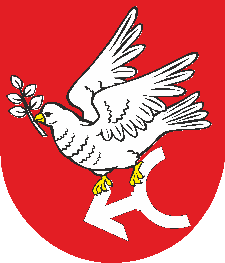 SPECYFIKACJA WARUNKÓW ZAMÓWIENIAzwana dalej (SWZ)Usługi społeczne: „Usługa przeprowadzenia kursów zawodowych w ramach projektu „Szkolimy się na zawodowców - wsparcie szkolnictwa branżowego w powiecie golubsko-dobrzyńskim - pakiet 2”.Projekt współfinansowany jest ze środków Europejskiego Funduszu Społecznego w ramach Regionalnego Programu Operacyjnego Województwa Kujawsko-Pomorskiego na lata 2014-2020, Oś priorytetowa 10 Innowacyjna Edukacja, Działanie 10.2 Doskonalenie zawodowe, Poddziałanie 10.2.3 Kształcenie zawodowe.Postępowanie o udzielenie zamówienia prowadzone jest w trybie podstawowym, o którym mowa             w art. 275 pkt 1 ustawy z dnia 11 września 2019 r. prawo zamówień publicznych (tj. Dz.U. z 2021 r. poz. 1129 ze zm.), zwanej dalej "ustawą Pzp" na usługi społeczne i inne szczególne usługi, o których mowa w art. 359 pkt 2 ustawy Pzp. o szacunkowej wartości zamówienia powyżej kwoty 130 000 zł oraz poniżej równowartości kwoty 750.000 euro określonej w obwieszczeniu Prezesa UZP o którym mowa w art. 3 ust. 3 ustawy Pzp.Numer postępowania: IBI.272.2.2022                         Starosta Powiatu Golubsko-DobrzyńskiegoFranciszek Gutowski                                                                                          …………………………………….                                                                                                            ZatwierdzonoGolub-Dobrzyń, 2022.01.251. NAZWA ORAZ ADRES ZAMAWIAJĄCEGONazwa Zamawiającego: Powiat Golubsko – Dobrzyński reprezentowany przez Zarząd Powiatu Golubsko-Dobrzyńskiego.REGON:		            871118550NIP: 			            5030054368Miejscowość		            87 – 400 Golub - DobrzyńAdres:			            ul. Plac 1000-leci 25Strona internetowa:	            http://www.bip.golub-dobrzyn.com.plGodziny urzędowania:              od poniedziałku do piątku od 7.30 do 15.30. Wszelką korespondencję związaną z niniejszym postępowaniem należy kierować na adres:Starostwo Powiatowe w Golubiu - Dobrzyniu, ul. Plac 1000-lecia 25, 87 – 400 Golub - Dobrzyń lub na adres poczty elektronicznej: m.nowak@golub-dobrzyn.com.pl Do kontaktowania się z Wykonawcami Zamawiający upoważnia: Procedura: Marcin Nowak, Starostwo Powiatowe w Golubiu-Dobrzyniu.ul. Plac 1000-lecia 25, 87-400 Golub-Dobrzyń, tel. 56 683 53 80, 81e-mail: m.nowak@golub-dobrzyn.com.plPrzedmiot zamówienia: Monika Ciechanowska, Starostwo Powiatowe w Golubiu-Dobrzyniu ul. Plac 1000-lecia 25, 87-400 Golub-Dobrzyń tel. 56 683 53 80, 81e-mail: m.ciechanowska@golub-dobrzyn.com.pl2. TRYB UDZIELENIA ZAMÓWIENIAPostępowanie o udzielenie zamówienia prowadzone jest w trybie Podstawowym bez negocjacji, o którym mowa w art. 275 pkt 1 ustawy Pzp. 3. INFORMACJE OGÓLNE3.1. Komunikacja w postępowaniu:Komunikacja w postępowaniu o udzielenie zamówienia w tym składanie ofert, wymiana informacji oraz przekazywanie dokumentów lub oświadczeń między zamawiającym a wykonawcą, z uwzględnieniem wyjątków określonych w ustawie, odbywa się przy użyciu środków komunikacji elektronicznej.W niniejszym postępowaniu komunikacja między Zamawiającym a Wykonawcami odbywa się przy użyciu środków komunikacji elektronicznej, za pośrednictwem platformy on-line działającej pod adresem https://platformazakupowa.pl/sp_golub_dobrzyn (dalej jako: ”Platforma”). Wszelkie zmiany i wyjaśnienia treści SWZ oraz inne dokumenty zamówienia bezpośrednio związane z postępowaniem o udzielenie zamówienia dostępne będą na Platformie.3.2. Wizja lokalna – Zamawiający nie przewiduje obowiązku odbycia przez Wykonawcę wizji lokalnej lub sprawdzenia przez Wykonawcę dokumentów niezbędnych do realizacji zamówienia.3.3. Zaliczki na poczet wykonania zamówienia – Zamawiający nie przewiduje udzielenia zaliczek na poczet wykonania zamówienia. Zamawiający przewiduje płatności częściowe.3.4. Katalogi elektroniczne – Zamawiający nie wymaga złożenia ofert w postaci katalogów elektronicznych.3.5. Do spraw nieuregulowanych w niniejszej SWZ mają zastosowanie przepisy ustawy z dnia 11 września 2019 roku Prawo zamówień publicznych (Dz. U. z 2019r., poz. 2019 ze zm.).3.6. Oznaczenie wg Wspólnego Słownika Zamówień (CPV) – dot. każdej części zamówienia:  KOD CPV (kod wg Wspólnego Słownika Zamówień): Kod główny: 80530000-8 Usługi szkolenia zawodowegoKody dodatkowe: 80000000-4  usługi edukacyjne i szkoleniowe, 80500000-9 usługi szkoleniowe4. OPIS PRZEDMIOTU ZAMÓWIENIA4.1. Opis przedmiotu zamówienia:Zamówienie składa się z 7 części:Zadanie 1: Kurs spawania metodą MAG wraz z egzaminemZadanie 2: Kurs operatora kombajnów zbożowych wraz z egzaminemZadanie 3: Kurs operatora prasy wysokiego zgniotu wraz z egzaminemZadanie 4: Kurs operatora ładowarki teleskopowej wraz z egzaminemZadanie 5: Kurs operatora suwnicy wraz z egzaminemZadanie 6: Kurs kierowcy wózków jezdniowych wraz z egzaminemZadanie 7: Kurs na uprawnienia elektryczne do 1kV wraz z egzaminemOpis przedmiotu zamówieniaCzęść 1: Kurs spawania metodą MAG wraz z egzaminemPrzedmiotem zamówienia jest przygotowanie i przeprowadzenie kursu spawania metodą MAG (135) - spawanie blach i rur spoinami pachwinowymi, dla uczniów Zespołu Szkół nr 2 w Golubiu-Dobrzyniu (2 grupy po 20 osób) oraz dla uczniów Zespołu Szkół w Kowalewie Pomorskim (4 grupy po 8 osób), łącznie 72 uczniów, w ramach projektu „Szkolimy się na zawodowców - wsparcie szkolnictwa branżowego w powiecie golubsko-dobrzyńskim”.Harmonogram realizacji zadania dla poszczególnych grup zostanie ustalony z Dyrekcją poszczególnych szkół w terminie po podpisaniu umowy.Termin realizacji zadania – przeszkolenia wszystkich grup uczniów – 31.08.2023 r.1.1 Przedmiot zamówienia obejmuje teoretyczne i praktyczne przygotowanie uczestników kursu do egzaminu końcowego IS-P/T-FW-1-135, wg Wytycznych Nr W-19/IS-02 Instytutu Spawalnictwa w Gliwicach lub jednostki równorzędnej dla metody MAG 135. Po zdaniu egzaminu końcowego uczestnik kursu uzyskuje kwalifikacje 135-D p FW FM1 S t8 PF ml do wykonywania spoin pachwinowych blach i rur, zgodnie z obowiązującymi przepisami i aktualnymi normami dotyczącymi przeprowadzania egzaminów kwalifikacyjnych spawaczy.1.2. Zamawiający wymaga, aby Wykonawca prowadził szkolenie zgodnie z właściwymi przepisami prawa dotyczącymi organizacji szkoleń będących przedmiotem zamówienia,  w tym:- pokrył koszt badań lekarskich wymaganych przepisami prawa do podjęcia szkolenia/kursu objętego postępowaniem,- ustalił termin i opłacił koszt egzaminu państwowego,- ubezpieczył Uczestników/czek szkolenia zawodowego od następstw nieszczęśliwych wypadków na kwotę nie mniejszą niż 10 000 zł/osobę (NNW - Wykonawca dostarczy kopię polisy w terminie 7 dni od rozpoczęcia zajęć w ramach kursu),- opracował i przygotował program i harmonogram zajęć, zgodnego z wytycznymi Instytutu Spawalnictwa w Gliwicach lub jednostki równorzędnej i przekazania go do Zamawiającego na co najmniej 5 dni przed rozpoczęciem pierwszych zajęć,- oznaczył sale oraz budynki, w których będą prowadzone zajęcia zgodnie z zasadami RPO WK-P,- przygotował i oznaczył materiały dydaktyczne zgodnie z obowiązującymi wytycznymi,- egzaminy końcowe muszą być przeprowadzone przez zewnętrzne komisje egzaminacyjne nadające uprawnienia na podstawie Atestu Instytutu Spawalnictwa w Gliwicach lub jednostki równorzędnej. 1.3 Wykonawca przeprowadzi ewaluację w postaci:a) ankiet (udostępnionych przez Zamawiającego)b) przeprowadzenia pre i post testu i/lub egzaminu wewnętrznego z zakresu wszystkich modułów tematycznych dla Uczestników/czek1.4 Po ukończeniu kursu i zdaniu egzaminu teoretycznego i praktycznego Wykonawca zobowiązany jest do wydania uczestnikom dokumentów potwierdzających udział w zajęciach oraz zdanie egzaminu: świadectwo egzaminu spawacza oraz książeczka spawacza wraz z odpowiednim wpisem dotyczącym uzyskanych uprawnień. Wykonawca zobowiązany jest również do przekazania kopii potwierdzonych za zgodność z oryginałem w/w dokumentów do Zamawiającego każdorazowo po zakończeniu danego kursu.1.5 Jednostka szkoląca zorganizuje bezpłatny dojazd młodzieży z Zespołu Szkół w Kowalewie Pomorskim i z Zespołu Szkół nr 2 w Golubiu-Dobrzyniu do miejsca szkolenia teoretycznego                   (o ile będzie zlokalizowane poza siedzibami szkół) oraz do sali/spawalni do zajęć praktycznych.1.6 Koszt kursu będzie obejmował wszelkie koszty, które uczestnik może ponieść w związkuz uzyskaniem uprawnień na spawacza (bez wyodrębniania ich na poszczególne rodzaje), w tym w szczególności: wszelkie badania lekarskie, koszty ubezpieczenia NWW, materiały szkoleniowe, szkolenie teoretyczne, szkolenie praktyczne, koszt walidacji i certyfikacji, koszt jednego egzaminu państwowego, dokument potwierdzający nabycie uprawnień spawacza MAG 135 oraz koszty dojazdu na zajęcia teoretyczne i praktyczne a także koszt środków niezbędnych do zapewnienia obostrzeń sanitarnych w związku z pandemią koronawirusa Covid-19. 1.7 Zamawiający wymaga:- zapewnienia sali/atestowanej spawalni do przeprowadzenia egzaminów końcowych;- zapewnienia sali/spawalni do zajęć praktycznych – posiadających atest Instytutu Spawalnictwa                  w Gliwicach lub jednostki równorzędnej – na terenie powiatu golubsko-dobrzyńskiego lub powiatów ościennych, szkolenie musi odbywać się w atestowanej sali/spawalni wg powyższych wymogów;- transportu na zajęcia praktyczne i teoretyczne na trasie Zespół Szkół w Kowalewie Pomorskim - zapewniona przez Wykonawcę sala/spawalnia do zajęć praktycznych i teoretycznych - Zespół Szkół w Kowalewie Pomorskim oraz na zajęcia praktyczne i teoretyczne na trasie Zespół Szkół nr 2 w Golubiu-Dobrzyniu - zapewniona przez Wykonawcę sala/spawalnia do zajęć praktycznych i teoretycznych - Zespół Szkół nr 2 w Golubiu-Dobrzyniu; ilość przejazdów zgodna z ilością spotkań praktycznych na zajęciach kursu spawania metodą MAG 135 wraz z egzaminami z poszczególnych kursów (transport wymagany w przypadku zlokalizowania sali/spawalni do zajęć praktycznych lub teoretycznych poza siedzibami szkół); - wszelkie zajęcia praktyczne muszą odbywać się w atestowanej sali/spawalni. Zamawiający nie wymaga przedstawiania jednorazowych zgód na szkolnie teoretyczne poza atestowaną salą/spawalnią jeśli taka jest niezbędna od jednostki atestującej.- zapewnienia niezbędnych materiałów do zajęć praktycznych (np. gazów spawalniczych, stali, spoiw, drutów itp.) do przeprowadzenia kursów zgodne z wytycznymi Instytutu Spawalnictwa w Gliwicach lub jednostki równorzędnej oraz zapewnienia niezbędnych materiałów dla każdego uczestnika: Rękawice spawalnicze – 2 pary/os, Fartuch spawalniczy – 1 szt./os., Ochraniacze spawalnicze na buty - 1 kpl./os.1.8 Zajęcia teoretyczne powinny być prowadzone w salach dydaktycznych wyposażonych w odpowiednie oprzyrządowanie techniczne, środki audiowizualne, rzutnik, tablica naścienna lub informacyjna, biurka, krzesła. Zamawiający, na potrzeby zajęć teoretycznych może udostępnić nieodpłatnie sale szkoleniowe w Zespole Szkół nr 2 w Golubiu-Dobrzyniu lub w Zespole Szkół w Kowalewie Pomorskim spełniające wymogi zgodnie z właściwymi przepisami prawa dotyczącymi organizacji szkoleń będących przedmiotem zamówienia. Na etapie składania ofert Wykonawca wskazuje miejsce realizacji części teoretycznej szkolenia w formularzu ofertowym. Wykonawca nie wymaga na tym etapie uzgodnień z Zamawiającym co do udostępnienia w/w sal w szkołach (o ile Wykonawca zechce z tych sal skorzystać).1.9 Wykonawca zobowiązany jest do przestrzegania przepisów bezpieczeństwa i higieny pracy oraz ochrony zdrowia na etapie realizacji zamówienia -  art. 29 i art. 31.2. Czas trwania i sposób organizacji szkoleń.2.1. Kurs spawania blach i rur spoinami pachwinowymi metodą MAG obejmuje 25 jednostek szkoleniowych wykładów teoretycznych i 120 jednostek szkoleniowych ćwiczeń praktycznych. Przez jednostkę szkoleniową należy rozumieć: - 45 minut zajęć w przypadku zajęć teoretycznych i instruktażu wstępnego- 60 minut zajęć w przypadku ćwiczeń praktycznych.2.2. Kurs powinien być prowadzony według zaleceń ujętych w Wytycznych Instytutu Spawalnictwa Nr W-19/IS-02 lub jednostki równorzędnej. Może być prowadzony:- bez oderwania od pracy;- z oderwaniem od pracy;- z częściowym oderwaniem od pracy.Do czasu trwania kursu należy zaliczyć również czas na końcowy egzamin kwalifikacyjny. Jeśli przyjąć, że sprawdzenie wiedzy teoretycznej odbędzie się za pomocą egzaminu testowego zaś dla każdego egzaminowanego uczestnika kursu przewidziane jest oddzielne stanowisko spawalnicze, czas potrzebny na egzamin końcowy nie powinien przekraczać 8 godzin.Podane w programach ilości jednostek szkoleniowych zajęć praktycznych (ćwiczeń) obowiązują wtedy, kiedy każdy kursant ma do swojej dyspozycji odrębne stanowisko szkoleniowe.Na jedno stanowisko szkoleniowe może maksymalnie przypadać 2 kursantów. Wówczas ilość godzin ćwiczeń powinna być zwiększona o 50 %.W przypadku kiedy spawacz w ciągu 2 lat od zakończenia szkolenia spawalniczego w jednej metodzie spawania podejmie szkolenie na kursach w innej metodzie spawania może być zwolniony z części zajęć teoretycznych obejmującej odpowiednio zestawy tematyczne A (CrNi), B lub C.2.3 Na jednego spawacza musi przypadać minimum 80 kg blachy w metodzie MAG – materiał bez śladów używania i korozji.Część 2: Kurs operatora kombajnów zbożowych wraz z egzaminemCzęść 3 - Kurs operatora prasy wysokiego zgniotu wraz z egzaminemCzęść 4: Kurs operatora ładowarki teleskopowej wraz z egzaminemCzęść 5: Kurs operatora suwnicy wraz z egzaminemCzęść 6: Kurs kierowcy wózków jezdniowych wraz z egzaminemCzęść 7: Kurs na uprawnienia elektryczne do 1kV wraz z egzaminem4.4. Zamawiający dokonuje podziału zamówienia na 7 części i tym samym dopuszcza składanie ofert częściowych. Wykonawca może złożyć ofertę na dowolną liczbę części zamówienia.4.5. Powody niedokonania podziału zamówienia na części – nie dotyczy.4.6. Informacje dotyczące oferty wariantowej, o której mowa w art. 92 ustawy Pzp – Zamawiający nie dopuszcza składania ofert wariantowych. 4.7. Wymagania w zakresie zatrudnienia na podstawie stosunku pracy, w okolicznościach, o którychmowa w art. 95: W niniejszym postępowaniu nie ma zastosowania art. 95 ustawy PZP.4.8. Wymagania w zakresie zatrudnienia osób, o których mowa w art. 96 ust. 2 pkt. 2:W niniejszym postępowaniu Zamawiający nie przewiduje zastosowania art. 96 ust. 2 pkt. 2 ustawyPZP.4.9. Informacja o zastrzeżeniu możliwości ubiegania się o udzielenie zamówienia wyłącznie przez wykonawców, o których mowa w art. 94:W niniejszym postępowaniu zamawiający nie przewiduje zastosowania art. 94 ustawy PZP5. INFORMACJA O PRZEWIDYWANYCH ZAMÓWIENIACH, O KTÓRYCH MOWA W ART. 214 UST 1 PKT 7 USTAWY PZP.Zamawiający nie przewiduje udzielenia zamówień, o których mowa w art. 214 ust. 1 pkt 7 ustawy Pzp.6. TERMIN WYKONANIA ZAMÓWIENIA6.1 Wymagany termin wykonania przedmiotu zamówienia dla każdej części postępowania: do 31 sierpnia 2023r. 7. INFORMACJA O WARUNKACH UDZIAŁU W POSTĘPOWANIU DLA KAŻDEJ CZĘŚCI ZAMÓWIENIA7.1. O udzielenie zamówienia mogą ubiegać się Wykonawcy, którzy nie podlegają wykluczeniu oraz spełniają warunki udziału w postępowaniu i wymagania określone w niniejszej SWZ.7.2. Zamawiający, na podstawie art. 112 ustawy Pzp określa następujące warunki udziału w postępowaniu dotyczące:zdolności do występowania w obrocie gospodarczym: Zamawiający nie określa tego warunku dla żadnej części postępowania. Należy złożyć oświadczenie o spełnianiu warunków udziału  w postępowaniu – na załączniku nr 2 do SWZ.uprawnień do prowadzenia określonej działalności gospodarczej lub zawodowej o ile wynika to z odrębnych przepisów: Zamawiający określa ten warunek dla części I: Warunek zostanie spełniony jeżeli instytucja szkoleniowa posiada ważny atest/certyfikat do prowadzenia szkoleń i egzaminów spawaczy                           w metodzie MAG, uzyskany na podstawie wymagań instytucji podległych właściwemu ministrowi. Należy przedłożyć stosowny atest/certyfikat potwierdzony za zgodność z oryginałem.Zamawiający nie określa tego warunku dla części od II-VII postępowania. Należy złożyć oświadczenie o spełnianiu warunków udziału  w postępowaniu – na załączniku nr 2 do SWZ.sytuacji ekonomicznej lub finansowej: Zamawiający nie określa tego warunku dla żadnej części postępowania. Należy złożyć oświadczenie o spełnianiu warunków udziału  w postępowaniu – na załączniku nr 2 do SWZ.zdolności technicznej lub zawodowej: Zamawiający określa ten warunek dla I części postępowania.Wykonawca musi wykazać, że na czas realizacji zamówienia będzie dysponował:a) co najmniej 2 wykładowcami o wykształceniu wynikającym z programu nauczania,b) co najmniej 1 osobą posiadającą aktualną licencję Instytutu Spawalnictwa w Gliwicach lub jednostki równorzędnej do egzaminowania spawaczy po kursach spawania blach i rur,c) 1 salą wykładową (tj. obiektem przeznaczonym i przystosowanym do prowadzenia kursów, szkoleń),d) spawalnią z minimum 5 stanowiskami do spawania z aktualnym atestem Instytutu Spawalnictwa w Gliwicach lub jednostki równorzędnej przypisaną do miejsca wskazanego w ofercie jako miejsce realizacji szkolenia praktycznego.W tym celu należy złożyć stosowne oświadczenie – załącznik Nr 5.Zamawiający oceni spełnianie tego warunku na podstawie informacji zawartych w wypełnionym Załączniku nr 5 do SWZ oraz - w przypadku powoływania się przez Wykonawcę na potencjał techniczny niezbędny do realizacji zamówienia, który stanowi zasób innych podmiotów - przedstawione przez Wykonawcę pisemne zobowiązanie się tych podmiotów do udostępnienia wskazanego potencjału technicznego na czas realizacji zamówienia - zał. nr 3 do SWZ.Zamawiający nie określa tego warunku dla części od II-VII postępowania. Należy złożyć oświadczenie o spełnianiu warunków udziału  w postępowaniu – na załączniku nr 2 do SWZ.8. PODSTAWY WYKLUCZENIA WYKONAWCY Z POSTĘPOWANIA - DOT. WSZYSTKICH CZĘŚCI POSTĘPOWANIA8.1. Zamawiający wykluczy z postępowania o udzielenie zamówienia Wykonawcę, wobec którego zachodzą podstawy wykluczenia, o których mowa w art. 108 ust.1 ustawy Pzp.8.2. Wykluczenie Wykonawcy następuje na okresy, o których mowa w art. 111 ustawy Pzp.8.3. Wykonawca nie podlega wykluczeniu w okolicznościach określonych w art. 108 ust. 1 pkt 1, 2 i 5 ustawy Pzp, jeżeli udowodni Zamawiającemu, że spełnił łącznie przesłanki określone w art. 110 ust. 2 ustawy Pzp.8.4. Zamawiający oceni, czy podjęte przez Wykonawcę czynności, określone w pkt 8.3 SWZ są wystarczające do wykazania jego rzetelności, uwzględniając wagę i szczególne okoliczności czynu Wykonawcy, a jeżeli uzna, że nie są wystarczające, wykluczy Wykonawcę.8.5. Zamawiający może wykluczyć Wykonawcę na każdym etapie postępowania, ofertę Wykonawcy wykluczonego uznaje się za odrzuconą.9. INFORMACJA O PODMIOTOWYCH SRODKACH DOWODOWYCH - DOT. WSZYSTKICH CZĘŚCI POSTĘPOWANIA9.1.1. Wykaz oświadczeń w celu wstępnego potwierdzenia, że Wykonawca nie podlega wykluczeniu oraz spełnia warunki udziału w postępowaniu zgodnie z art. 125 ust.1 ustawy PZP: 9.1.2 W przypadku wspólnego ubiegania się o zamówienie przez Wykonawców, oświadczenie, o którym mowa w art. 125 ust.1 ustawy PZP, składa każdy z Wykonawców. Oświadczenia te potwierdzają brak podstaw wykluczenia oraz spełnianie warunków udziału w postępowaniu lub kryteriów selekcji w zakresie, w jakim każdy z wykonawców wykazuje spełnianie warunków udziału w postępowaniu lub kryteriów selekcji. 9.1.3. Wykonawca, w przypadku polegania na zdolnościach lub sytuacji podmiotów udostępniających zasoby, przedstawia, wraz z oświadczeniem, o którym mowa w art. 125 ust. 1, także oświadczenie podmiotu udostępniającego zasoby, potwierdzające brak podstaw wykluczenia tego podmiotu oraz odpowiednio spełnianie warunków udziału w postępowaniu lub kryteriów selekcji, w zakresie, w jakim wykonawca powołuje się na jego zasoby. 9.1.4. Przedmiotowe oświadczenie stanowi załącznik nr 2 do SWZ, 9.1.5. Ocena spełniania warunków udziału w postępowaniu będzie dokonana na zasadzie spełnia/nie spełnia. 9.2. Zamawiający przed wyborem najkorzystniejszej oferty wezwie Wykonawcę, którego oferta została najwyżej oceniona, do złożenia w wyznaczonym terminie 5 dni od dnia wezwania, aktualnych na dzień złożenia, następujących podmiotowych środków dowodowych: Zamawiający wymaga złożenia podmiotowych środków dowodowych dla każdej części postępowania.a)  Dla braku podstaw wykluczenia, o których mowa w art. 108 ust. 1 ustawy PZP:  Zamawiający uzna, że warunek jest spełniony, gdy Wykonawca złoży oświadczenie wykonawcy                                   o aktualności informacji zawartych w oświadczeniu, o którym mowa w art. 125 ust. 1 ustawy, w zakresie braku podstaw wykluczenia, o którym mowa w art. 108 ust. 1 ustawy PZP (załącznik nr 4 do SWZ).9.3. Jeżeli jest to niezbędne do zapewnienia odpowiedniego przebiegu postępowania o udzielenie zamówienia, Zamawiający może na każdym etapie postępowania, wezwać Wykonawców do złożenia wszystkich lub niektórych podmiotowych i przedmiotowych środków dowodowych, aktualnych na dzień ich złożenia.9.4. Jeżeli znajdą uzasadnione podstawy do uznania, że złożone uprzednio podmiotowe i przedmiotowe środki dowodowe nie są już aktualne, Zamawiający może w każdym czasie wezwać Wykonawcę do złożenia wszystkich lub niektórych podmiotowych i przedmiotowych środków dowodowych, aktualnych na dzień ich złożenia.9.5 Wykonawca nie jest zobowiązany do złożenia podmiotowych środków dowodowych, które Zamawiający posiada, jeżeli Wykonawca wskaże te środki oraz potwierdzi ich prawidłowość i aktualność.9.6. Podmiotowe i przedmiotowe środki dowodowe oraz inne dokumenty lub oświadczenia Wykonawca składa, pod rygorem nieważności, w formie elektronicznej lub w postaci elektronicznej opatrzonej kwalifikowanym podpisem elektronicznym, podpisem zaufanym lub elektronicznym podpisem osobistym.9.7. Dokumenty sporządzone w języku obcym są składane wraz z tłumaczeniem na język polski.9.8 W zakresie nieuregulowanym ustawą PZP lub niniejszą SWZ do oświadczeń i dokumentów składanych przez Wykonawcę w postępowaniu zastosowanie mają w szczególności przepisy rozporządzenia Ministra Rozwoju Pracy i Technologii z dnia 23 grudnia 2020 r. w sprawie podmiotowych środków dowodowych orazinnych dokumentów lub oświadczeń, jakich może żądać zamawiający od wykonawcy oraz rozporządzenia Prezesa Rady Ministrów z dnia 30 grudnia 2020 r. w sprawie sposobu sporządzania i przekazywania informacji oraz wymagań technicznych dla dokumentów elektronicznych oraz środków komunikacji elektronicznej                  w postępowaniu o udzielenie zamówienia publicznego lub konkursie.Inne dokumenty:9.9 Wykonawca wraz z ofertą zobowiązany jest złożyć dla tej części zamówienia, dla której będzie składał ofertę:1) wypełniony formularz ofertowy (załącznik nr 1);2) Pełnomocnictwo ustanowione do reprezentowania Wykonawców wspólnie ubiegających się o udzielenie zamówienia publicznego;3) Wykonawca, który w celu spełnienia warunku udziału w postępowaniu, będzie polegał na zdolnościach podmiotów udostępniających zasoby, to zgodnie z art. 118 ust. 3 ustawy Pzp musi złożyć wraz z ofertą – załącznik nr 3 do SWZ zobowiązanie podmiotów udostępniających zasoby do oddania mu do dyspozycji te zasoby na potrzeby realizacji zamówienia lub inny podmiotowy środek dowodowy potwierdzający, że Wykonawca realizując zamówienie, będzie dysponował niezbędnymi zasobami tych podmiotów. Zgodnie z art. 118 ust 4 ustawy Pzp, zobowiązanie podmiotu udostępniającego zasoby musi potwierdzać, że stosunek łączący Wykonawcę z podmiotami udostępniającymi zasoby gwarantuje rzeczywisty dostęp do tych podmiotów oraz musi określać w szczególności:a) zakres dostępnych Wykonawcy zasobów podmiotu udostępniającego zasoby,b) sposób i okres udostępnienia tych zasobów przy wykonywaniu zamówienia,c) czy i w jakim zakresie podmiot udostępniający zasoby, na zdolnościach, którego Wykonawca polega w odniesieniu do warunków udziału w postępowaniu dotyczących wykształcenia, kwalifikacji zawodowych lub doświadczenia, zrealizuje roboty lub usługi, których wskazane zdolności dotyczą.Podmiot, który zobowiązał się do udostępnienia zasobów, odpowiada solidarnie z Wykonawcą, który polega na jego sytuacji finansowej lub ekonomicznej za szkodę poniesioną przez Zamawiającego powstałą wskutek nieudostępnienia tych zasobów, chyba, że za nieudostępnienie zasobów podmiot ten nie ponosi winy.Wykonawca może w celu potwierdzenia spełniania warunków udziału w postępowaniu, w stosownych sytuacjach oraz w odniesieniu do konkretnego zamówienia, lub jego części, polegać na zdolnościach technicznych lub zawodowych lub sytuacji finansowej lub ekonomicznej podmiotów udostępniających zasoby, niezależnie od charakteru prawnego łączących go z nimi stosunków prawnych. W odniesieniu do warunków dotyczących wykształcenia, kwalifikacji zawodowych lub doświadczenia Wykonawcy mogą polegać na zdolnościach podmiotów udostępniających zasoby, jeśli podmioty te wykonają roboty budowlane lub usługi, do realizacji których te zdolności są wymagane.4) Wypełniony załącznik nr 2 do SWZ, stanowiący oświadczenia odpowiednio:Wykonawcy, każdego ze wspólników konsorcjum (w przypadku składania oferty wspólnej), podmiotów na zasoby, których powołuje się Wykonawca w celu spełnienia warunków udziału w postępowaniu, dotyczące spełnienia warunku udziału w postępowaniu, o którym mowa w pkt 7 SWZ oraz przesłanek wykluczenia z postępowania, o których mowa w pkt 8 SWZ.10. INFORMACJA O PRZEDMIOTOWYCH SRODKACH DOWODOWYCH10.1 Zamawiający nie wymaga złożenia przedmiotowych środków dowodowych dla żadnej części postepowania.11. INFORMACJA DLA WYKONAWCÓW ZAMIERZAJĄCYCH POWIERZYĆ WYKONANIE CZĘSCI ZAMÓWIENIA PODWYKONAWCOM – DOT. KAŻDEJ CZĘŚCI POSTĘPOWANIA11.1. Wykonawca może powierzyć wykonanie części zamówienia podwykonawcy. 11.2. Zamawiający żąda wskazania przez wykonawcę, w ofercie, części zamówienia, których wykonanie zamierza powierzyć podwykonawcom, oraz podania nazw ewentualnych podwykonawców, jeżeli są już znani.11.3. W przypadku zamówień na roboty budowlane oraz usługi, które mają być wykonane w miejscu podlegającym bezpośredniemu nadzorowi zamawiającego, zamawiający żąda, aby przed przystąpieniem do wykonania zamówienia wykonawca podał nazwy, dane kontaktowe oraz przedstawicieli, podwykonawców zaangażowanych w takie roboty budowlane lub usługi, jeżeli są już znani. Wykonawca zawiadamia zamawiającego o wszelkich zmianach w odniesieniu do informacji, o których mowa w zdaniu pierwszym, w trakcie realizacji zamówienia, a także przekazuje wymagane informacje na temat nowych podwykonawców, którym w późniejszym okresie zamierza powierzyć realizację robót budowlanych lub usług.11.4. Jeżeli zmiana albo rezygnacja z podwykonawcy dotyczy podmiotu, na którego zasoby wykonawca powoływał się, na zasadach określonych w art. 118 ust. 1 Pzp, w celu wykazania spełniania warunków udziału w postępowaniu, wykonawca jest obowiązany wykazać zamawiającemu, że proponowany inny podwykonawca lub wykonawca samodzielnie spełnia je w stopniu nie mniejszym niż podwykonawca, na którego zasoby wykonawca powoływał się w trakcie postępowania o udzielenie zamówienia. Przepis art. 122 Pzp stosuje się odpowiednio.11.5. Zamawiający nie zastrzega obowiązku osobistego wykonania kluczowych części zamówienia przez Wykonawcę.12. INFORMACJA DLA WYKONAWCÓW WSPÓLNIE UBIEGAJĄCYCH SIĘ O UDZIELENIE ZAMÓWIENIA – DOT. KAŻDEJ CZĘŚCI POSTĘPOWANIA12.1. Wykonawcy mogą wspólnie ubiegać się o udzielenie zamówienia. W takim przypadku Wykonawcy zobowiązani są do ustanowienia pełnomocnika do reprezentowania ich w postępowaniu o udzielenie zamówienia albo do reprezentowania w postępowaniu i zawarcia umowy w sprawie zamówienia publicznego.12.2. Pełnomocnictwo należy dołączyć do oferty i powinno ono zawierać w szczególności wskazanie:a) postępowania o udzielenie zamówienia publicznego, którego dotyczy,b) wszystkich Wykonawców ubiegających się wspólnie o udzielenie zamówienia,c) ustanowienie pełnomocnika oraz zakresu jego umocowania.12.3. W przypadku wspólnego ubiegania się o zamówienie przez Wykonawców, dokument ”Oświadczenia o niepodleganiu wykluczeniu oraz spełnianiu warunków udziału”, o którym mowa w pkt. 9.1.4) SWZ, składa każdy z Wykonawców wspólnie ubiegających się o zamówienie. Oświadczenia te potwierdzają brak podstaw wykluczenia oraz spełnianie warunków udziału w postępowaniu w zakresie, w jakim każdy z Wykonawców wykazuje spełnianie warunków udziału w postępowaniu.12.4. Przepisy dotyczące wykonawcy stosuje się odpowiednio do wykonawców wspólnie ubiegających się o udzielenie zamówienia.12.5. W przypadku wspólnego ubiegania się o zamówienie przez Wykonawców:- warunek dotyczący wykształcenia, kwalifikacji zawodowych lub doświadczenia wykonawcy wspólnie ubiegający się o udzielenie zamówienia mogą polegać na zdolnościach tych z wykonawców, którzy wykonają roboty budowlane lub usługi, do realizacji których te zdolności są wymagane; - wykonawcy wspólnie ubiegający się o udzielenie zamówienia dołączają do oferty oświadczenie, z którego wynika, które roboty budowlane, dostawy lub usługi wykonają poszczególni wykonawcy;13. INFORMACJE O SPOSOBIE POROZUMIEWANIA SIĘ ZAMAWIAJĄCEGO Z WYKONAWCAMI – DOT. KAŻDEJ CZĘŚCI POSTĘPOWANIA13.1. Komunikacja w postępowaniu o udzielenie zamówienia, w tym składanie ofert, wymiana informacji         oraz przekazywanie dokumentów lub oświadczeń między Zamawiającym a Wykonawcą, z         uwzględnieniem wyjątków określonych w ustawie, odbywa się przy użyciu środków komunikacji         elektronicznej, o których mowa w ustawie z dnia 18 lipca 2002 r. o świadczeniu usług drogą elektroniczną (Dz. U. 2020 r. poz. 344 z późn. zm.).   13.2. W postępowaniu o udzielenie zamówienia o wartości mniejszej niż progi unijne ofertę, oświadczenie, o którym mowa w art. 125 ust. 1, składa się, pod rygorem nieważności, w formie  elektronicznej lub w postaci elektronicznej opatrzonej kwalifikowanym podpisem elektronicznym, podpisem zaufanym lub elektronicznym podpisem osobistym.    13.3. Komunikacja w postępowaniu odbywa się za pośrednictwem Platformy zakupowej pod adresem        https://platformazakupowa.pl/sp_golub_dobrzyn   13.4. W przypadku awarii platformy, Zamawiający może również kontaktować się z Wykonawcami za         pośrednictwem poczty elektronicznej – email: m.nowak@golub-dobrzyn.com.pl a wszelkie informacje odnośnie postępowania zostaną umieszczone na stronie internetowej zamawiającego:              http://www.bip.golub-dobrzyn.com.pl.   13.5. Regulamin korzystania z Platformy Zakupowej znajduje się pod adresem:        https://platformazakupowa.pl/strona/1-regulamin    13.6. Zamawiający informuje, że instrukcje korzystania z Platformy Zakupowej dotyczące w  szczególności logowania, pobierania dokumentacji, składania wniosków o wyjaśnienie treści SWZ, składania ofert oraz innych czynności, podejmowanych w niniejszym postepowaniu przy użyciu Platformy Zakupowej znajdują się w zakładce „Instrukcje dla Wykonawców” na stronie  http://platformazakupowa.pl/strona/45-instrukcje    13.7. Minimalne wymagania techniczne umożliwiające korzystanie ze Strony platformazakupowa.pl to         przeglądarka internetowa Internet Explorer, Chrome i FireFox w najnowszej dostępnej wersji, z włączoną obsługą języka Javascript, akceptująca pliki typu „cookies” oraz łącze internetowe o przepustowości co najmniej 256 kbit/s. platformazakupowa.pl jest zoptymalizowana dla mniejszej rozdzielczości ekranu 1024x768 pikseli.14. OPIS SPOSOBU UDZIELANIA WYJAŚNIEŃ TRESCI SWZ – DOT. KAŻDEJ CZĘŚCI POSTĘPOWANIA14.1. Wykonawca może zwrócić się do Zamawiającego z wnioskiem o wyjaśnienie treści SWZ, przekazanym za pośrednictwem Platformy.14.2. Zamawiający udzieli wyjaśnień niezwłocznie, jednak nie później niż na 2 dni przed upływem terminu składania ofert, pod warunkiem, że wniosek o wyjaśnienie treści SWZ wpłynął do Zamawiającego nie później niż na 4 dni przed upływem terminu składania ofert.14.3. Jeżeli wniosek o wyjaśnienie treści SWZ nie wpłynie w terminie, o którym mowa w punkcie powyżej, Zamawiający nie ma obowiązku udzielania wyjaśnień SWZ.14.4. Przedłużenie terminu składania ofert, nie wpływa na bieg terminu składania wniosku o wyjaśnienie treści SWZ.14.5. Treść zapytań wraz z wyjaśnieniami Zamawiający udostępni na stronie internetowej prowadzonego postępowania, bez ujawniania źródła zapytania.14.6. W uzasadnionych przypadkach Zamawiający może przed upływem terminu składania ofert zmienić treść SWZ. Dokonaną zmianę treści SWZ Zamawiający udostępni na stronie internetowej prowadzonego postępowania.15. WYMAGANIA DOTYCZĄCE WADIUM 15.1. Zamawiający nie wymaga złożenia wadium dla żadnej części zamówienia.16. TERMIN ZWIĄZANIA OFERTĄ – DOT. KAŻDEJ CZĘŚCI POSTĘPOWANIA16.1. Wykonawca jest związany ofertą do dnia: 05.03.2022r., przy czym pierwszym dniem terminu związania ofertą jest dzień,  w którym upływa termin składania ofert.16.2. W przypadku gdy wybór najkorzystniejszej oferty nie nastąpi przed upływem terminu związania ofertą określonego w dokumentach zamówienia, Zamawiający przed upływem terminu związania ofertą zwróci się jednokrotnie do Wykonawców o wyrażenie zgody na przedłużenie tego terminu o wskazywany przez niego okres, nie dłuższy niż 30 dni.16. 3. Przedłużenie terminu związania ofertą, o którym mowa w ust. 2, wymaga złożenia przez Wykonawcę pisemnego oświadczenia o wyrażeniu zgody na przedłużenie terminu związania ofertą.17. OPIS SPOSOBU PRZYGOTOWYWANIA OFERT DLA KAŻDEJ CZĘŚCI POSTĘPOWANIA17.1. Wykonawca może złożyć tylko jedną ofertę.17.2. Treść oferty musi być zgodna z wymaganiami Zamawiającego określonymi w niniejszej SWZ.17.3. Oferta oraz pozostałe oświadczenia i dokumenty, dla których Zamawiający określił wzory w formie formularzy, powinny być sporządzone zgodnie z tymi wzorami.17.4. Oferta wraz ze stanowiącymi jej integralną część załącznikami musi być sporządzona w języku polskim i złożona pod rygorem nieważności w formie elektronicznej lub w postaci elektronicznej, za pośrednictwem Platformy oraz podpisana kwalifikowanym podpisem elektronicznym, podpisem zaufanym lub podpisem osobistym przez osobę (osoby) uprawnione do reprezentowania Wykonawcy, zgodnie z formą reprezentacji określoną w dokumentach rejestrowych. Jeżeli umocowanie dla osób podpisujących ofertę nie wynika z dokumentów rejestrowych, Wykonawca do oferty powinien dołączyć dokument pełnomocnictwa udzielonego przez osoby uprawnione Pełnomocnictwo powinno zostać złożone w formie elektronicznej lub w postaci elektronicznej opatrzonej podpisem zaufanym, lub podpisem osobistym albo w elektronicznej kopii dokumentu poświadczonej notarialnie za zgodność z oryginałem przy użyciu kwalifikowanego podpisu elektronicznego.17.5. Zamawiający informuje, iż zgodnie z art. 18 ust. 3 ustawy Pzp, nie ujawnia się informacji stanowiących tajemnicę przedsiębiorstwa, w rozumieniu przepisów ustawy z dnia 16 kwietnia 1993 r. o zwalczaniu nieuczciwej konkurencji (Dz. U. z 2020 r., poz. 1913), zwanej dalej „ustawą o zwalczaniu nieuczciwej konkurencji” jeżeli Wykonawca:a) wraz z przekazaniem takich informacji, zastrzegł, że nie mogą być one udostępnione,b) wykazał, załączając stosowne uzasadnienie, iż zastrzeżone informacje stanowią tajemnicę przedsiębiorstwa.Zaleca się, aby uzasadnienie o którym mowa powyżej było sformułowane w sposób umożliwiający jego udostępnienie pozostałym uczestnikom postępowania. Wykonawca nie może zastrzec informacji, o których mowa w art. 222 ust. 5 ustawy Pzp.17.6. Opis sposobu przygotowania oferty składanej w formie elektronicznej lub w postaci elektronicznej znajduje się na stronie postępowania na Platformie.17.7. Do upływu terminu składania ofert, Wykonawca, za pośrednictwem Platformy, może wycofać złożoną ofertę lub wprowadzić zmiany w ofercie i innych dokumentach złożonych wraz z nią przed upływem terminu postępując zgodnie z instrukcją znajdującą się na stronie postępowania.17.8. Zamawiający nie przewiduje zwrotu kosztów udziału w postępowaniu. Wykonawca ponosi wszelkie koszty związane z przygotowaniem i złożeniem oferty.18. SPOSÓB ORAZ TERMIN SKŁADANIA OFERT – DOT. KAŻDEJ CZĘŚCI POSTĘPOWANIA18.1. Ofertę składa się pod rygorem nieważności w formie elektronicznej opatrzonej podpisem kwalifikowanym lub w postaci elektronicznej opatrzonej podpisem zaufanym lub podpisem osobistym za pośrednictwem Platformy pod adresem https://platformazakupowa.pl/sp_golub_dobrzyn. Na stronie dotyczącej odpowiedniego postępowania do dnia 04.02.2022 r. do godz. 9:00.18.2. Za datę przekazania oferty przyjmuje się datę jej przekazania w systemie (platformie),                           tj.  kliknięcie w drugim kroku składania oferty przycisku "Złóż ofertę", po prawidłowym przejściu procesu platforma wyświetli komunikat o tym, że oferta została złożona. 19. TERMIN OTWARCIA OFERT – DOT. KAŻDEJ CZĘŚCI POSTĘPOWANIA19.1. Otwarcie ofert nastąpi w dniu: 04.02.2022r. o godz. 09:30, za pośrednictwem Platformy.19.2. Otwarcie ofert jest niejawne.19.3. Zamawiający, najpóźniej przed otwarciem ofert, udostępni na stronie prowadzonego postępowania informację o kwocie, jaką zamierza przeznaczyć na sfinansowanie zamówienia.19.4. Niezwłocznie po otwarciu ofert, Zamawiający zamieści na stronie internetowej prowadzonego postępowania informacje o:a) nazwach albo imionach i nazwiskach oraz siedzibach lub miejscach prowadzonej działalności gospodarczej bądź miejscach zamieszkania Wykonawców, których oferty zostały otwarte,b) cenach lub kosztach zawartych w ofertach.20. OPIS SPOSOBU OBLICZENIA CENY – DOT. KAŻDEJ CZĘŚCI POSTĘPOWANIA20.1. W ofercie Wykonawca zobowiązany jest podać cenę za wykonanie całego przedmiotu zamówienia w złotych polskich (PLN), z dokładnością do 1 grosza, tj. do dwóch miejsc po przecinku. 20.2. W cenie należy uwzględnić wszystkie wymagania określone w niniejszej SWZ oraz wszelkie koszty, jakie poniesie Wykonawca z tytułu należytej oraz zgodnej z obowiązującymi przepisami realizacji przedmiotu zamówienia, a także wszystkie potencjalne ryzyka ekonomiczne, jakie mogą wystąpić przy realizacji przedmiotu zamówienia.20.3. Rozliczenia między Zamawiającym a Wykonawcą prowadzone będą w złotych polskich z dokładnością do dwóch miejsc po przecinku. 20.4. Wykonawca zobowiązany jest zastosować stawkę VAT zgodnie z obowiązującymi przepisami ustawy z 11 marca 2004 r. o podatku od towarów i usług.20.5. Jeżeli złożona zostanie oferta, której wybór prowadziłby do powstania u Zamawiającego obowiązku podatkowego zgodnie z ustawą z 11 marca 2004 r. o podatku od towarów i usług, dla celów zastosowania kryterium ceny Zamawiający doliczy do przedstawionej w tej ofercie ceny kwotę podatku od towarów i usług, którą miałby obowiązek rozliczyć. 20.6. Wykonawca składając ofertę zobowiązany jest:a) poinformować Zamawiającego, że wybór jego oferty będzie prowadził do powstania u Zamawiającego obowiązku podatkowego,b) wskazać nazwę (rodzaj) towaru lub usługi, których dostawa lub świadczenie będą prowadziły do powstania obowiązku podatkowego,c) wskazać wartości towaru lub usługi objętego obowiązkiem podatkowym Zamawiającego, bez kwoty podatku,d) wskazać stawkę podatku od towarów i usług, która zgodnie z wiedzą Wykonawcy, będzie miała zastosowanie.21. OPIS KRYTERIÓW OCENY OFERT WRAZ Z PODANIEM WAG TYCH KRYTERIÓW I SPOSOBU OCENY OFERTDla wszystkich części zamówienia1. Zamawiający oceni i porówna jedynie te oferty złożone zgodnie ze wskazaniami SWZ. 2. Oferty zostaną ocenione przez Zamawiającego dla części I-VII w oparciu o następujące kryteria: Nazwa kryterium: Cena C - liczba punktów uzyskanych w kryterium „cena” (z dokładnością do dwóch miejsc po przecinku „bez zaokrąglania”), obliczona wg wzoru:        	CominC= ( ------------------- x 100 pkt) x Wc             	Cobad		sposób oceny: Comin – najniższa oferowana cena brutto Cobad – cena ofertowa brutto badanej oferty Wc – waga kryterium oceny – 60 %Nazwa kryterium: Kadra dydaktyczna 
Ocenie podlegają podkryteria:
a) wykształcenie wykładowców  w skali od 0 do 16 pkt. (wykształcenie wyższe – 16 pkt., średnie/średnie branżowe – 10 pkt., zasadnicze zawodowe/zasadnicze branżowe – 3 pkt., podstawowe/gimnazjalne – 0 pkt.),
b) doświadczenie w prowadzeniu kursów w skali od 0 do 16 pkt. (1 rok i mniej – 0 pkt., powyżej 1 roku do 3 lat włącznie – 3 pkt., powyżej 3 lat do 5 lat włącznie – 5 pkt., powyżej 5 lat – 16 pkt.), 
c) uprawnienia pedagogiczne w skali od 0 do 8 pkt. (osoba posiada uprawnienia pedagogiczne – 8 pkt., nie posiada uprawnień – 0 pkt.).
sposób oceny: Wbad – ilość punktów w ofercie badanej w podkryterium wykształcenie wykładowców obliczona jako suma punktów za wykształcenie przyznane dla każdego wykładowcyDbad – ilość punktów w ofercie badanej w podkryterium doświadczenie w prowadzeniu kursów  obliczona jako suma punktów za doświadczenie w prowadzeniu kursów związanych z tematyką szkolenia przyznane dla każdego wykładowcyUbad – ilość punktów w ofercie badanej w podkryterium uprawnienia pedagogiczne obliczona jako suma punktów za uprawnienia pedagogiczne przyznane dla każdego wykładowcyKbad–ilość punktów w ofercie badanej przyznana wykonawcy w kryterium Kadra dydaktyczna obliczona wg wzoru: Kbad=(Wbad+Dbad+Ubad)/ilość wykładowcówWc – waga kryterium oceny – 40 %        	KbadK= ( ------------------- x 100 pkt) x Wc             	   40		Maksymalną liczbę punktów (40 pkt.) otrzyma wykonawca, który wykaże że kurs przeprowadzi/dzą osoba/y (trener/trenerzy) z wykształceniem wyższym, z doświadczeniem w prowadzeniu kursów powyżej 5 lat, posiadający uprawnienia pedagogiczne. W przypadku prowadzenia kursu przez więcej niż 1 osobę ilość punktów będzie stanowiła średnią arytmetyczną kadry dydaktycznej obliczoną z dokładnością do dwóch miejsc po przecinku z zaokrągleniem w górę.Ofertą najkorzystniejszą jest oferta z największą liczbą punktów z uwzględnieniem wag każdego kryterium i wyliczona wg wzoru:O=C+Kgdzie:O - oznacza liczbę punktów uzyskanych przez ofertęC - oznacza liczbę punktów uzyskanych przez ofertę za kryterium „Cena”K – oznacza liczbę punktów uzyskanych przez ofertę za kryterium „Kadra dydaktyczna”Oferta wypełniająca w najwyższym stopniu wymagania otrzyma maksymalna liczbę punktów. Pozostałym ofertom wypełniającym wymagalne kryteria przypisana zostanie odpowiednio mniejsza (proporcjonalnie mniejsza) liczba punktów. Wynik będzie traktowany jako wartość punktowa oferty.3. Zamawiający poprawi w ofercie:a) oczywiste omyłki pisarskie,b) oczywiste omyłki rachunkowe, z uwzględnieniem konsekwencji rachunkowych dokonanych poprawek,c) inne omyłki polegające na niezgodności oferty z dokumentami zamówienia, niepowodujące istotnych zmian w treści oferty, niezwłocznie zawiadamiając o tym Wykonawcę, którego oferta została poprawiona.4. Jeżeli zaoferowana cena, lub jej istotne części składowe, wydają się rażąco niskie w stosunku do przedmiotu zamówienia lub budzą wątpliwości Zamawiającego co  do możliwości wykonania przedmiotu zamówienia zgodnie z wymaganiami określonymi w dokumentach zamówienia lub wynikającymi z odrębnych przepisów, Zamawiający zażąda od Wykonawcy wyjaśnień, w tym złożenia dowodów w zakresie wyliczenia ceny, lub jej istotnych części składowych. Wyjaśnienia mogą dotyczyć zagadnień wskazanych w art. 224 ust. 3 ustawy Pzp.5. Obowiązek wykazania, że oferta nie zawiera rażąco niskiej ceny spoczywa na Wykonawcy.6. Zamawiający odrzuci ofertę Wykonawcy, który nie złożył wyjaśnień lub jeżeli dokonana ocena wyjaśnień wraz z dostarczonymi dowodami potwierdzi, że oferta zawiera rażąco niską cenę w stosunku do przedmiotu zamówienia.7. Zamawiający odrzuci ofertę Wykonawcy, który nie udzielił wyjaśnień w wyznaczonym terminie, lub jeżeli złożone wyjaśnienia wraz z dowodami nie uzasadniają rażąco niskiej ceny tej oferty.22. UDZIELENIE ZAMÓWIENIA22.1. Zamawiający udzieli zamówienia Wykonawcy, którego oferta odpowiada wszystkim wymaganiom określonym w niniejszej SWZ i została oceniona jako najkorzystniejsza w oparciu o podane w niej kryteria oceny ofert.22.2. Niezwłocznie po wyborze najkorzystniejszej oferty Zamawiający poinformuje równocześnie Wykonawców, którzy złożyli oferty, przekazując im informacje, o których mowa w art. 253 ust. 1 ustawy Pzp oraz udostępni je na stronie internetowej prowadzonego postępowania Platformie.22.3. Jeżeli Wykonawca, którego oferta została wybrana jako najkorzystniejsza, uchyla się od zawarcia umowy w sprawie zamówienia publicznego, Zamawiający może dokonać ponownego badania i oceny ofert, spośród ofert pozostałych w postępowaniu Wykonawców albo unieważnić postępowanie.23. INFORMACJE O FORMALNOŚCIACH JAKIE MUSZĄ ZOSTAĆ DOPEŁNIONE PO WYBORZE OFERTY W CELU ZAWARCIA UMOWY W SPRAWIE ZAMÓWIENIA PUBLICZNEGO23.1. Zamawiający zawrze umowę w sprawie zamówienia publicznego, w terminie i na zasadach określonych w art. 308 ust. 2 i 3 ustawy Pzp. 23.2. W przypadku wyboru oferty Wykonawców wspólnie ubiegających się o udzielenie zamówienia, Wykonawcy ci, na wezwanie Zamawiającego, zobowiązani będą przed zawarciem umowy w sprawie zamówienia publicznego przedłożyć kopię umowy regulującej współpracę tych Wykonawców.23.3. Jeżeli Wykonawca nie dopełni ww. formalności w wyznaczonym terminie, Zamawiający uzna, że zawarcie umowy w sprawie zamówienia publicznego stało się niemożliwe z przyczyn leżących po stronie Wykonawcy.24. WYMAGANIA DOTYCZĄCE ZABEZPIECZENIA NALEŻYTEGO WYKONANIA UMOWY24.1. Zamawiający nie wymaga wniesienia zabezpieczenia należytego wykonania umowy dla żadnej części zamówienia. 25. PROJEKTOWANE POSTANOWIENIA UMOWY W SPRAWIE ZAMÓWIENIA PUBLICZNEGO, KTÓRE ZOSTANĄ WPROWADZONE DO UMOWY DOT. KAŻDEJ CZĘŚCI ZAMÓWIENIA1. Przedmiot zamówienia będzie realizowany zgodnie z wzorem umowy stanowiącym załącznik nr 6  do SWZ. 2. Zamawiający dopuszcza zmiany postanowień w zawieranej umowie, w stosunku do treści oferty, na podstawie której dokonano wyboru Wykonawcy.3. Zamawiający określa następujące warunki, w jakich przewiduje możliwość dokonania zmianzawartej umowy:3.1. konieczność zmiany terminu realizacji zamówienia w przypadku:a. wystąpienia obiektywnych okoliczności, których nie można było wcześniej przewidzieć i są one niezależne od Stron umowy,b. wystąpienia obiektywnych okoliczności wywołanych okolicznościami związanymi z COVID 19c. działania siły wyższej, rozumianej jako zdarzenie zewnętrzne, niezależne od Stron umowy, takie jak w szczególności: wojna, pożar, epidemia, powódź, blokady komunikacyjne o charakterze ponadregionalnym, kataklizmy społeczne albo katastrofy budowli lub budynków,3.2. konieczność czasowego zawieszenia wykonania umowy, wywołanej okolicznościami związanymi                      z COVID 19,3.3. zmiana sposobu wykonania umowy, wymuszona okolicznościami związanymi z COVID 19,3.4. zmiana osób wyznaczonych do realizacji zamówienia, w szczególności wywołana okolicznościami związanymi z COVID 19, na osoby o doświadczeniu nie mniejszym, niż osoby pierwotnie wyznaczone,3.5. zmiana podwykonawców, którym Wykonawca powierzył wykonanie zamówienia, w przypadku wystąpienia o zmianę na wniosek Zamawiającego lub Wykonawcy po uzyskaniu zgody Zamawiającego, w szczególności wywołana okolicznościami związanymi z COVID 19,3.6. zmiana zakresu świadczenia Wykonawcy, wywołana okolicznościami związanymi z COVID 19,3.7. zmiana ustalania i dochodzenia kar umownych, w tym ich wysokości z uwzględnieniem okoliczności związanych z wystąpieniem COVID 19. 4. Wszelkie załączniki do SWZ stanowią ich integralną część.26. POUCZENIE O ŚRODKACH OCHRONY PRAWNEJ PRZYSŁUGUJĄCYCH WYKONAWCY26.1. Wykonawcom, a także innemu podmiotowi, jeżeli ma lub miał interes w uzyskaniu zamówienia oraz poniósł lub może ponieść szkodę w wyniku naruszenia przez zamawiającego przepisów ustawy Pzp, przysługują środki ochrony prawnej na zasadach przewidzianych w art. 505 – 590 ustawy Pzp.27. AUKCJA ELEKTRONICZNA27.1. Zamawiający nie przewiduje przeprowadzenia aukcji elektronicznej, o której mowa w art. 308 ust. 1 ustawy Pzp.28. OCHRONA DANYCH OSOBOWYCHZgodnie z art. 13 ust. 1 i 2 rozporządzenia Parlamentu Europejskiego i Rady (UE) 2016/679 z dnia 27 kwietnia 2016 r. w sprawie ochrony osób fizycznych w związku z przetwarzaniem danych osobowych i w sprawie swobodnego przepływu takich danych oraz uchylenia dyrektywy 95/46/WE (ogólne rozporządzenie                               o ochronie danych) (Dz. Urz. UE L 119 z 04.05.2016, str. 1), dalej „RODO”, informuję, że: administratorem Pani/Pana danych osobowych jest Powiat Golubsko-Dobrzyński reprezentowany przez Zarząd Powiatu Golubsko-Dobrzyńskiego, ul. Plac 1000-lecia 25, 87-400 Golub-Dobrzyń; Powiat Golubsko-Dobrzyński posiada inspektora ochrony danych osobowych. Kontakt z inspektorem jest możliwy pod adresem e-mail: iod.powiat@golub-dobrzyn.com.pl lub pocztą tradycyjną: Inspektor Danych Osobowych Starostwa Powiatowego w Golubiu-Dobrzyniu, ul. Plac 1000-lecia 25, 87-400 Golub-Dobrzyń;Pani/Pana dane osobowe przetwarzane będą na podstawie art. 6 ust. 1 lit. c RODO w celu związanym z postępowaniem o udzielenie zamówienia publicznego IBI.272.2.2022 którego przedmiotem jest „Usługa przeprowadzenia kursów zawodowych w ramach projektu „Szkolimy się na zawodowców - wsparcie szkolnictwa branżowego w powiecie golubsko-dobrzyńskim - pakiet 2”.odbiorcami Pani/Pana danych osobowych będą osoby lub podmioty, którym udostępniona zostanie dokumentacja postępowania w oparciu o art. 8 oraz art. 96 ust. 3 ustawy z dnia 29 stycznia 2004 r. Prawo zamówień publicznych (t.j. Dz. U. z 2019 r., poz. 1843 z późn. zm.), dalej „ustawa Pzp”;  Pani/Pana dane osobowe będą przechowywane, zgodnie z art. 97 ust. 1 ustawy Pzp, przez okres 4 lat od dnia zakończenia postępowania o udzielenie zamówienia, a jeżeli czas trwania umowy przekracza 4 lata, okres przechowywania obejmuje cały czas trwania umowy;obowiązek podania przez Panią/Pana danych osobowych bezpośrednio Pani/Pana dotyczących jest wymogiem ustawowym określonym w przepisach ustawy Pzp, związanym z udziałem                                       w postępowaniu o udzielenie zamówienia publicznego; konsekwencje niepodania określonych danych wynikają z ustawy Pzp;  w odniesieniu do Pani/Pana danych osobowych decyzje nie będą podejmowane w sposób zautomatyzowany, stosowanie do art. 22 RODO;posiada Pani/Pan:na podstawie art. 15 RODO prawo dostępu do danych osobowych Pani/Pana dotyczących;na podstawie art. 16 RODO prawo do sprostowania Pani/Pana danych osobowych;na podstawie art. 18 RODO prawo żądania od administratora ograniczenia przetwarzania danych osobowych z zastrzeżeniem przypadków, o których mowa w art. 18 ust. 2 RODO;  prawo do wniesienia skargi do Prezesa Urzędu Ochrony Danych Osobowych, gdy uzna Pani/Pan, że przetwarzanie danych osobowych Pani/Pana dotyczących narusza przepisy RODO;nie przysługuje Pani/Panu:w związku z art. 17 ust. 3 lit. b, d lub e RODO prawo do usunięcia danych osobowych;prawo do przenoszenia danych osobowych, o którym mowa w art. 20 RODO;na podstawie art. 21 RODO prawo sprzeciwu, wobec przetwarzania danych osobowych, gdyż podstawą prawną przetwarzania Pani/Pana danych osobowych jest art. 6 ust. 1 lit. c RODO.Załączniki do SWZ:Zał. nr 1 – formularz ofertowy Zał. nr 2 – wzór oświadczenia o spełnianiu warunków oraz nie podleganiu wykluczenia                                          z postępowania;Zał. nr 3 – wzór zobowiązania podmiotu trzeciego udostępniającego zasoby;Zał. nr 4 – Oświadczenie Wykonawcy o aktualności informacji zawartych  w oświadczeniu,o którym mowa w art. 125 ust. 1 ustawy Pzp  Zał. nr 5 – oświadczenie wykonawcy dot. części IZał. nr 6 - projekt umowyNr częściOpis części zamówieniaCzęść II: Kurs operatora kombajnów zbożowych wraz z egzaminem1. Przedmiotem zamówienia jest przygotowanie  i przeprowadzenie kursu operatora kombajnu zbożowego, dla uczniów Zespołu Szkół nr 2  w Golubiu-Dobrzyniu (2 grupy: jedna grupa 15 osób,  druga grupa 18 osób).2. Szkolenie zostanie zrealizowane do końca sierpnia 2023 r.3. Zamówienie obejmuje teoretyczne i praktyczne przygotowanie uczniów do egzaminu końcowego, po zdaniu którego otrzymują stosowne zaświadczenie.4. Miejsce szkolenia: - zajęcia teoretyczne: mają się odbywać w Zespole Szkół Nr 2                        w Golubiu – Dobrzyniu (Zamawiający udostępni nieodpłatnie Wykonawcy salę szkoleniową zgodnie z wymogami KOWEZiU),- zajęcia praktyczne: mogą być prowadzone na terenie Zespołu Szkół Nr 2 w Golubiu – Dobrzyniu (Szkoła udostępni nieodpłatnie plac na terenie Golubia-Dobrzynia) w przypadku dostarczenia maszyn niezbędnych do realizacji kursu przez Wykonawcę. Jeżeli Wykonawca zaoferuje realizację kursu w innym miejscu niż teren szkoły to będzie on zobowiązany na własny koszt zapewnić każdemu uczestnikowi kursu dojazd z siedziby szkoły do miejsca realizacji kursu i z powrotem. Czas dojazdu uczestników kursu nie może przekroczyć jednej godziny w jedną stronę. Transport musi być tak zorganizowany, by uczniowie nie musieli czekać więcej niż 15 minut na transport powrotny po zakończeniu zajęć.5. Ilość godzin: min. 20h dydaktycznych (po 45 min.)/grupę. Wykonawca może przeprowadzić zajęcia w dowolnym dniu roboczym tygodnia, ustalenie szczegółowego harmonogramu zajęć nastąpi po podpisaniu umowy.6. Zamawiający zastrzega sobie prawo zmiany ilości uczestników kursu w przypadkach losowych lub rezygnacji uczestnika w trakcie kursu.7. Wykonawca będzie zobowiązany do uzgodnienia z dyrekcją szkoły harmonogramu przeprowadzenia kursu po podpisaniu umowy.8. Tematyka  kursu: 1. Wiadomości wprowadzające do obsługi kombajnu zbożowego.2. Budowa i zasady obsługi silników.3. Zespół żniwny.4. Młocarnia kombajnu zbożowego.5. Budowa i zasada działania układu hydraulicznego.6. Mechanizm napędów w kombajnie.7. Wyposażenie dodatkowe kombajnu.8. Obsługa  kombajnu.9. Organizacja pracy podczas zbioru zbóż kombajnami.10. Suszenie i przechowywanie ziarna zbóż.11. Przepisy przeciwpożarowe.12.  Przepisów o ruchu kombajnów na drogach publicznych.13. Technika pracy kombajnem.14. Nauka jazdy i pracy kombajnem zbożowym.9. Cel kursuCelem kursu operatora kombajnu jest przygotowanie do samodzielnej obsługi kombajnów w tym:- poznanie budowy i zasady działania mechanizmów i zespołów kombajnów- nabycie umiejętności naprawy uszkodzeń kombajnów w warunkach polowych 10. Kurs operatora kombajnu kończy się egzaminem sprawdzającym przed komisją egzaminacyjną powołaną przez organizatora. Pozytywna ocena z egzaminu stanowi podstawę do wydania uczestnikowi kursu zaświadczenia o jego ukończeniu, które wystawia organizator kursu. Na certyfikatach znajduje się logo organizatora oraz logo projektu.11.  W związku z pandemią koronawirusa COVID 19 organizator zapewnia środki bezpieczeństwa dla uczestników kursu. 12. Koszt kursu będzie obejmował: • koszty ubezpieczenia NWW, • materiały szkoleniowe, • szkolenie teoretyczne, • szkolenie praktyczne, • koszt wydania zaświadczeń o ukończeniu kursu i nabyciu uprawnień, • koszt egzaminu, • koszty ewentualnego dojazdu na zajęcia praktyczne,• koszt środków bezpieczeństwa dla uczestników kursu, w związku z pandemią koronawirusa.13. Wykonawca zapewni na swój koszt dla każdego uczestnika kursu ubezpieczenie NNW (każda osoba musi być ubezpieczona na kwotę min. 10.000 zł na okres trwania kursu). Wykonawca musi posiadać polisę potwierdzającą objęcie uczestników takim ubezpieczeniem oraz przedstawić jej kserokopię najpóźniej w dniu rozpoczęcia kursu.14. Zamawiający nie wyraża zgody na uczestnictwo w zajęciach teoretycznych na odległość. W związku z pandemią koronawirusa, należy prowadzić zajęcia stacjonarne z zachowaniem wymogów reżimu sanitarnego.Nr częściOpis części zamówieniaCzęść III: Kurs operatora prasy wysokiego zgniotu wraz z egzaminem1. Przedmiotem zamówienia jest przygotowanie i przeprowadzenie kursu operatora prasy wysokiego stopnia zgniotu, dla uczniów Zespołu Szkół nr 2  w Golubiu-Dobrzyniu (2 grupy po 10 osób).2. Szkolenie zostanie zrealizowane do końca sierpnia 2023 r.3. Zamówienie obejmuje teoretyczne i praktyczne przygotowanie uczniów do egzaminu końcowego, po zdaniu którego otrzymują stosowne zaświadczenie.4. Miejsce szkolenia: - zajęcia teoretyczne: mają się odbywać w Zespole Szkół Nr 2 w Golubiu – Dobrzyniu (Zamawiający udostępni nieodpłatnie Wykonawcy salę szkoleniową zgodnie z wymogami KOWEZiU),- zajęcia praktyczne: mogą być prowadzone na terenie Zespołu Szkół Nr 2 w Golubiu – Dobrzyniu (Szkoła udostępni nieodpłatnie plac na terenie Golubia-Dobrzynia) w przypadku dostarczenia maszyn niezbędnych do realizacji kursu przez Wykonawcę. Jeżeli Wykonawca zaoferuje realizację kursu w innym miejscu niż teren szkoły to będzie on zobowiązany na własny koszt zapewnić każdemu uczestnikowi kursu dojazd z siedziby szkoły do miejsca realizacji kursu i z powrotem. Czas dojazdu uczestników kursu nie może przekroczyć jednej godziny w jedną stronę. Transport musi być tak zorganizowany, by uczniowie nie musieli czekać więcej niż 15 minut na transport powrotny po zakończeniu zajęć.5. Ilość godzin: min. 10h dydaktycznych (po 45 min.)/grupę. Wykonawca może przeprowadzić zajęcia w dowolnym dniu roboczym tygodnia, ustalenie szczegółowego harmonogramu zajęć nastąpi po podpisaniu umowy.6. Zamawiający zastrzega sobie prawo zmiany ilości uczestników kursu w przypadkach losowych lub rezygnacji uczestnika w trakcie kursu.7. Wykonawca będzie zobowiązany do uzgodnienia z dyrekcją szkoły harmonogramu przeprowadzenia kursu po podpisaniu umowy.8. Tematyka  kursu: 1. Wiadomości wprowadzające do obsługi prasy wysokiego stopnia zgniotu.2. Budowa i zasada działania prasy.3. Przygotowanie maszyny do pracy.  4. Obsługa  prasy oraz bhp.9. Cel kursuCelem kursu operatora prasy wysokiego stopnia zgniotu jest przygotowanie do samodzielnej obsługi prasy w warunkach polowych.10. Kurs operatora prasy wysokiego stopnia zgniotu kończy się egzaminem sprawdzającym przed komisją egzaminacyjną powołaną przez organizatora. Pozytywna ocena z egzaminu stanowi podstawę do wydania uczestnikowi kursu zaświadczenia o jego ukończeniu, które wystawia organizator kursu. Na certyfikatach znajduje się logo organizatora oraz logo projektu.11.  W związku z pandemią koronawirusa COVID 19 organizator zapewnia środki bezpieczeństwa dla uczestników kursu. 12. Koszt kursu będzie obejmował:• koszty ubezpieczenia NWW, • materiały szkoleniowe, • szkolenie teoretyczne, • szkolenie praktyczne, • koszt wydania zaświadczeń o ukończeniu kursu i nabyciu uprawnień, • koszt egzaminu, • koszty ewentualnego dojazdu na zajęcia praktyczne,• koszt środków bezpieczeństwa dla uczestników kursu, w związku z pandemią koronawirusa.13. Wykonawca zapewni na swój koszt dla każdego uczestnika kursu ubezpieczenie NNW (każda osoba musi być ubezpieczona na kwotę min. 10.000 zł na okres trwania kursu). Wykonawca musi posiadać polisę potwierdzającą objęcie uczestników takim ubezpieczeniem oraz przedstawić jej kserokopię najpóźniej w dniu rozpoczęcia kursu.14. Zamawiający nie wyraża zgody na uczestnictwo w zajęciach teoretycznych na odległość. W związku z pandemią koronawirusa, należy prowadzić zajęcia stacjonarne z zachowaniem wymogów reżimu sanitarnego.Nr częściOpis części zamówieniaCzęść IV: Kurs operatora ładowarki teleskopowej wraz z egzaminemPrzedmiotem zamówienia jest kurs na wózki ze zmiennym wysięgiem (manitou, ładowarki teleskopowe ) - była kat. I WJO.1. Uczestnikami kursu będą uczniowie Zespołu Szkół nr 2 w Golubiu-Dobrzyniu będący jednocześnie uczestnikami projektu – 20 osób.2. Szkolenie zostanie zrealizowane do końca sierpnia 2023 r.3. Miejsce szkolenia: - zajęcia teoretyczne: mają się odbywać w Zespole Szkół w Kowalewie Pomorskim (Zamawiający udostępni nieodpłatnie Wykonawcy salę szkoleniową zgodnie z wymogami KOWEZiU),- zajęcia praktyczne: mogą być prowadzone na terenie szkoły w przypadku dostarczenia maszyn niezbędnych do realizacji kursu przez Wykonawcę. Jeżeli Wykonawca zaoferuje realizację kursu w innym miejscu niż teren szkoły to będzie on zobowiązany na własny koszt zapewnić każdemu uczestnikowi kursu dojazd z siedziby szkoły do miejsca realizacji kursu i z powrotem. 4. Ilość godzin: zgodnie z obowiązującymi przepisami. Wykonawca dostosuje ilość godzin kursu w sposób umożliwiający realizację tematyki kursu określonej w punkcie 4.1 i przygotowanie kursantów do egzaminu UDT.Zajęcia praktyczne prowadzone będą wg. harmonogramu ustalonego z Dyrekcją szkoły. Wykonawca może przeprowadzić zajęcia w dowolnym dniu roboczym tygodnia, ustalenie szczegółowego harmonogramu zajęć nastąpi po podpisaniu umowy.4.1. Kurs operatora ładowarki teleskopowej porusza następujące tematy:-BHP przy pracy z ładowarką teleskopową-Obsługa i użytkowanie maszyn-Budowa WNO (Wielozadaniowych Nośników Osprzętów)-Technologia robót realizowanych ładowarką teleskopową-Zajęcia praktyczne5. Zamawiający zastrzega sobie prawo zmiany ilości uczestników kursu w przypadkach losowych lub rezygnacji uczestnika w trakcie kursu.6. UprawnieniaPo zakończeniu kursu oraz pozytywnym zdaniu egzaminu Urzędu Dozoru Technicznego każdy operator uzyska zaświadczenie kwalifikacyjne uprawniające go do obsługi w/w urządzeń. 11.  W związku z pandemią koronawirusa COVID 19 organizator zapewnia środki bezpieczeństwa dla uczestników kursu. 12. Koszt kursu będzie obejmował:• koszty ubezpieczenia NWW, • materiały szkoleniowe, • szkolenie teoretyczne, • szkolenie praktyczne, • koszt wydania zaświadczeń o ukończeniu kursu i nabyciu uprawnień, • koszt egzaminu, • koszt ewentualnych badań lekarskich (jeśli są wymagane),• koszty ewentualnego dojazdu na zajęcia praktyczne,• koszt środków bezpieczeństwa dla uczestników kursu, w związku z pandemią koronawirusa.13. Wykonawca zapewni na swój koszt dla każdego uczestnika kursu:a) ubezpieczenie OC, NNW (każda osoba musi być ubezpieczona na kwotę min. 10.000 zł na okres trwania kursu). Wykonawca musi posiadać polisę potwierdzającą objęcie uczestników takim ubezpieczeniem oraz przedstawić jej kserokopię najpóźniej w dniu rozpoczęcia kursu,b) niezbędne materiały szkoleniowe/ skrypty na własność.14. Materiały dydaktyczne do zajęć teoretycznych (książki lubmateriały firmowe - skrypty zawierające pełną wiedzę z zakresu kursu) po zrealizowanym kursie stają się własnością uczniów;15. Kurs winien zakończyć się wydaniem zaświadczenia o ukończeniu kursu i egzaminem przed Komisją Dozoru Technicznego.Każdy z uczestników kursu otrzyma zaświadczenie / certyfikatpotwierdzające ukończenie kursu na drukach MEN.16. Ponadto:Wykonawca na zakończenie kursu zorganizuje na swój koszt dla każdego uczestnika, który ukończył kurs (jednokrotne podejście), Egzamin Państwowy przed Komisją Dozoru Technicznego, a po jego zdaniu uczestnicy otrzymają zaświadczenia kwalifikacji UDT.Wykonawca jest zobligowany do przedłożenia protokołu lub jego kserokopii potwierdzonej za zgodność z oryginałem przez Wykonawcę z egzaminu przeprowadzonego przed Komisją UDT.1)W przypadku śmierci uczestnika lub jego rezygnacji Wykonawca zamiast zaświadczeń o ukończeniu / uczestnictwie w kursie przekaże Zamawiającemu oświadczenie ze wskazaniem powodu przerwania kursu danego uczestnika.2)W salach i pracowniach, podczas prowadzenia zajęć bez zgody koordynatora powiatowego lub osoby upoważnionej ze strony szkoły nie mogą przebywać inne osoby niż uczestnicy kursu oraz osoby szkolące (instruktorzy, wykładowcy).3) Wykonawca opłaci również koszt badań lekarskich, o ile takowe będą niezbędne do uzyskania uprawnień UDT.4)Zamawiający zastrzega sobie prawo do pełnej kontroli przeprowadzanych zajęć, w tym także do sporządzania zdjęć oraz wszelkiej dokumentacji obrazującej realizację przedmiotu umowy.17. Wykonawca zobowiązuje się do sprawowania nadzoru nad frekwencją obecności uczestników kursu poprzez:-prowadzenie list obecności uczestników kursu,-bieżące informowanie Zamawiającego o nieobecności na kursie osób skierowanych, nie przystąpieniu do kursu przez te osoby lub też rezygnacji z uczestnictwa w kursie  w trakcie jego trwania,-zawiadomienie Zamawiającego o fakcie uchylenia się uczestnika kursu od przystąpienia do ewentualnych zaliczeń cząstkowych oraz egzaminu końcowego;18. Wykonawca przedłoży Zamawiającemu (po zakończeniu kursu) raport z realizacji kursu zawierający:-imienne wskazanie osób, które odbyły kurs (wymagane jest dołączenie do raportu  list obecności),-wykaz wydanych uczestnikom dokumentów wraz z poświadczeniem ich odbioru oraz kserokopie wydanych uczestnikom kursu dokumentów (certyfikatów);-rozliczenie godzin zrealizowanych na kursie uwzględniające tematykę zrealizowanych zajęć,-ankiety oceny szkolenia łącznie z ich opracowaniem,oraz dokumentację fotograficzną w formie płyty CD/DVD.19. Wykonawca zobowiązany jest do rzetelnego i systematycznego prowadzenia wszelkiejdokumentacji kursu; podczas trwania kursu dokumentacja będzie udostępniana osobom kontrolującym kurs, a po zakończeniu kursu niezwłocznie przekazana do biura projektu.20.Wszystkie dokumenty i materiały szkoleniowe, miejsce prowadzenia szkolenia i listy obecności muszą być oznaczone logotypami projektu zgodnie ze wskazaniem Zamawiającego.21. Zamawiający nie wyraża zgody na uczestnictwo w zajęciach teoretycznych na odległość. W związku z pandemią koronawirusa, należy prowadzić zajęcia stacjonarne z zachowaniem wymogów reżimu sanitarnego.Nr częściOpis części zamówieniaCzęść V: Kurs operatora suwnicy wraz z egzaminemKurs operatora suwnicy, kat. S I – suwnice sterowane z kabiny, z egzaminem UDT1. Uczestnikami kursu będą uczniowie Zespołu Szkół w Kowalewie Pomorskim będący jednocześnie uczestnikami projektu – 30 osób - 2 grupy po 15 osób.2. Szkolenie zostanie zrealizowane do końca sierpnia 2023 r.3. Miejsce szkolenia: - zajęcia teoretyczne: mają się odbywać w Zespole Szkół w Kowalewie Pomorskim (Zamawiający udostępni nieodpłatnie Wykonawcy salę szkoleniową zgodnie z wymogami KOWEZiU),- zajęcia praktyczne: mogą być prowadzone na terenie szkoły w przypadku dostarczenia maszyn niezbędnych do realizacji kursu przez Wykonawcę. Jeżeli Wykonawca zaoferuje realizację kursu w innym miejscu niż teren szkoły to będzie on zobowiązany na własny koszt zapewnić każdemu uczestnikowi kursu dojazd z siedziby szkoły do miejsca realizacji kursu i z powrotem. 4. Ilość godzin: min. 30h dydaktycznych (po 45 min.)/grupę, część teoretyczna min. 20h, część praktyczna – min. 10h. Zajęcia praktyczne w liczbie 10 godzin, prowadzone będą wg. harmonogramu ustalonego z Dyrekcją szkoły. Wykonawca może przeprowadzić zajęcia w dowolnym dniu roboczym tygodnia, ustalenie szczegółowego harmonogramu zajęć nastąpi po podpisaniu umowy.5. Zamawiający zastrzega sobie prawo zmiany ilości uczestników kursu w przypadkach losowych lub rezygnacji uczestnika w trakcie kursu.6. UprawnieniaPo zakończeniu kursu oraz pozytywnym zdaniu egzaminu Urzędu Dozoru Technicznego każdy operator uzyska bezterminowe zaświadczenie kwalifikacyjne uprawniające go do obsługi w/w urządzeń. Uczestnicy posiądą wiadomości o:•	budowie•	bezpiecznej eksploatacji suwnic•	sposobach postępowania w sytuacjach awaryjnych i wypadkowych•	oraz nabędą niezbędnych, umiejętności praktycznych w zakresie obsługi tych urządzeń. Szkolenie na suwnice zakończone jest egzaminem Urzędu Dozoru Technicznego.11.  W związku z pandemią koronawirusa COVID 19 organizator zapewnia środki bezpieczeństwa dla uczestników kursu. 12. Koszt kursu będzie obejmował:• koszty ubezpieczenia NWW, • materiały szkoleniowe, • szkolenie teoretyczne, • szkolenie praktyczne, • koszt wydania zaświadczeń o ukończeniu kursu i nabyciu uprawnień, • koszt egzaminu, • koszty ewentualnego dojazdu na zajęcia praktyczne,• koszt środków bezpieczeństwa dla uczestników kursu, w związku z pandemią koronawirusa.13. Wykonawca zapewni na swój koszt dla każdego uczestnika kursu:a) ubezpieczenie OC, NNW (każda osoba musi być ubezpieczona na kwotę min. 10.000 zł na okres trwania kursu). Wykonawca musi posiadać polisę potwierdzającą objęcie uczestników takim ubezpieczeniem oraz przedstawić jej kserokopię najpóźniej w dniu rozpoczęcia kursu,b) niezbędne materiały szkoleniowe/ skrypty na własność.14. Materiały dydaktyczne do zajęć teoretycznych (książki lubmateriały firmowe - skrypty zawierające pełną wiedzę z zakresu kursu) po zrealizowanym kursie stają się własnością uczniów;15. Kurs winien zakończyć się wydaniem zaświadczenia o ukończeniu kursu i egzaminem przed Komisją Dozoru Technicznego.Każdy z uczestników kursu otrzyma zaświadczenie / certyfikatpotwierdzające ukończenie kursu na drukach MEN.16. Ponadto:Wykonawca na zakończenie kursu zorganizuje na swój koszt dla każdego uczestnika, który ukończył kurs (jednokrotne podejście), Egzamin Państwowy przed Komisją Dozoru Technicznego, a po jego zdaniu uczestnicy otrzymają zaświadczenia kwalifikacji UDT.Wykonawca jest zobligowany do przedłożenia protokołu lub jego kserokopii potwierdzonej za zgodność z oryginałem przez Wykonawcę z egzaminu przeprowadzonego przed Komisją UDT.1)W przypadku śmierci uczestnika lub jego rezygnacji Wykonawca zamiast zaświadczeńo ukończeniu / uczestnictwie w kursie o których mowa punkcie 11 przekaże Zamawiającemu oświadczenie ze wskazaniem powodu przerwania kursu danego uczestnika.2)W salach i pracowniach, podczas prowadzenia zajęć bez zgody koordynatora powiatowego nie mogą przebywać inne osoby niż uczestnicy kursu oraz osoby szkolące (instruktorzy,wykładowcy).3)Na placu przeznaczonym do realizacji części praktycznej (tj. jazdy wózkiem widłowym) liczba uczestników kursu, nie może być większa, niż liczba wózków widłowych wykorzystywanych do nauki w ramach realizowanego zadania.4)Zamawiający zastrzega sobie prawo do pełnej kontroli przeprowadzanych zajęć, w tym także do sporządzania zdjęć oraz wszelkiej dokumentacji obrazującej realizację przedmiotu umowy.17. Wykonawca zobowiązuje się do sprawowania nadzoru nad frekwencją obecności uczestników kursu poprzez:-prowadzenie list obecności uczestników kursu,-bieżące informowanie Zamawiającego o nieobecności na kursie osób skierowanych, nie przystąpieniu do kursu przez te osoby lub też rezygnacji z uczestnictwa w kursie  w trakcie jego trwania,-zawiadomienie Zamawiającego o fakcie uchylenia się uczestnika kursu od przystąpienia do ewentualnych zaliczeń cząstkowych oraz egzaminu końcowego;18. Wykonawca przedłoży Zamawiającemu (po zakończeniu kursu) raport z realizacji kursu zawierający:-imienne wskazanie osób, które odbyły kurs (wymagane jest dołączenie do raportu  list obecności),-wykaz wydanych uczestnikom dokumentów wraz z poświadczeniem ich odbioru oraz kserokopie wydanych uczestnikom kursu dokumentów (certyfikatów);-rozliczenie godzin zrealizowanych na kursie uwzględniające tematykę zrealizowanych zajęć,-ankiety oceny szkolenia łącznie z ich opracowaniem,oraz dokumentację fotograficzną w formie płyty CD/DVD.19. Wykonawca zobowiązany jest do rzetelnego i systematycznego prowadzenia wszelkiejdokumentacji kursu; podczas trwania kursu dokumentacja będzie udostępniana osobom kontrolującym kurs, a po zakończeniu kursu niezwłocznie przekazana do biura projektu.20.Wszystkie dokumenty i materiały szkoleniowe, miejsce prowadzenia szkolenia i listy obecności muszą być oznaczone logotypami projektu zgodnie ze wskazaniem Zamawiającego.21. Zamawiający nie wyraża zgody na uczestnictwo w zajęciach teoretycznych na odległość. W związku z pandemią koronawirusa, należy prowadzić zajęcia stacjonarne z zachowaniem wymogów reżimu sanitarnego.Nr częściOpis części zamówieniaCzęść VI: Kurs kierowcy wózków jezdniowych wraz z egzaminem1. Uczestnikami kursu będą uczniowie Zespołu Szkół nr 2                 w Golubiu-Dobrzyniu i  Zespołu Szkół w Kowalewie Pomorskim będący jednocześnie uczestnikami projektu.2. Liczba uczestników: a) dla 20 osób - 2 grupy po 10 osób (uczniów/ uczennic) z Zespołu Szkół nr 2 w Golubiu-Dobrzyniub) dla 25 osób - 1 grupa 15 osób, 1 grupa 10 osób (uczniów/ uczennic) z Zespołu Szkół w Kowalewie Pomorskim3. Ilość godzin: 67 godzin zajęć w tym:-44 godziny szkolenie teoretyczne z zakresu obsługi wózka jezdniowego
-15 godzin  szkolenia praktycznego z zakresu obsługi wózka jezdniowego-3 godziny  szkolenie teoretyczne z zakresu obsługi – wymiany butli gazowej
-5 godzin   szkolenie praktyczne z zakresu obsługi – wymiany butli gazowejPrzez godzinę zajęć teoretycznych należy rozumieć 45 minut natomiast praktycznych 60 minut.Wykonawca może przeprowadzić zajęcia w dowolnym dniu roboczym tygodnia (w tym w okresie wakacyjnym i w ferie zimowe), w okresie nauki szkolnej od pn-pt w godzinach od 15.00-21.00, w soboty i niedziele od 8.00-20.00 (zastrzegamy sobie możliwość dopasowania terminu zajęć do harmonogramu zajęć szkolnych), w okresie ferii i w wakacje – po uzgodnieniu z Dyrekcją Szkoły. Termin wykonania zamówienia – do końca sierpnia 2023 r.4. Zamawiający zastrzega sobie prawo zmiany ilości uczestników kursu w przypadkach losowych lub rezygnacji uczestnika w trakcie kursu.5. Wykonawca będzie zobowiązany do uzgodnienia z dyrekcją szkoły harmonogramu przeprowadzenia kursu po podpisaniu umowy.6. Miejsce szkolenia:a)  kurs dla uczniów z Zespołu Szkół nr 2 w Golubiu-Dobrzyniu ma się odbywać w Zespole Szkół nr 2 w Golubiu – Dobrzyniu (Zamawiający udostępni nieodpłatnie Wykonawcy salę szkoleniową zgodnie z wymogami KOWEZiU) lub na terenie Golubia-Dobrzynia w godzinach niekolidujących z zajęciami lekcyjnymi (nie dotyczy to okresu wakacyjnego oraz ferii zimowych – w tym okresie po uzgodnieniu z Dyrekcją Szkoły).b)  kurs dla uczniów z Zespołu Szkół w Kowalewie Pomorskim ma się odbywać w Zespole Szkół w Kowalewie Pomorskim (Zamawiający udostępni nieodpłatnie Wykonawcy salę szkoleniową zgodnie z wymogami KOWEZiU) lub na terenie Kowalewa Pomorskiego w godzinach niekolidujących z zajęciami lekcyjnymi (nie dotyczy to okresu wakacyjnego oraz ferii zimowych - w tym okresie po uzgodnieniu z Dyrekcją Szkoły).Jeśli Wykonawca zaoferuje realizację kursu w innym miejscu to będzie on zobowiązany na własny koszt zapewnić każdemu uczestnikowi kursu dojazd z siedziby szkoły do miejsca realizacji kursu i z powrotem. Czas dojazdu uczestników kursu nie może przekroczyć jednej godziny w jedną stronę. Transport musi być tak zorganizowany, by uczniowie nie musieli czekać więcej niż 15 minut na transport powrotny po zakończeniu zajęć.
7. Tematyka kursu:Kurs składa się z:Zajęć teoretycznych: typy stosowanych wózków jezdniowych, budowa wózka, czynności operatora przy obsłudze wózków przed podjęciem pracy i po pracy wózkami, czynnościoperatora w czasie pracy wózkami, wiadomości z zakresu ładunkoznawstwa, wiadomości z zakresu BHP, wiadomości o dozorze technicznym;Zajęć praktycznych: praktyczna nauka jazdy, obsługa instalacji gazowych, dozór techniczny.8. Wykonawca zapewni na swój koszt dla każdego uczestnika kursu:a) ubezpieczenie OC, NNW (każda osoba musi być ubezpieczona na kwotę min. 10.000 zł na okres trwania kursu). Wykonawca musi posiadać polisę potwierdzającą objęcie uczestników takim ubezpieczeniem oraz przedstawić jej kserokopię najpóźniej w dniu rozpoczęcia kursu,b) badanie lekarskie wymagane przy ubieganiu się o stosowne uprawnienia,c) niezbędne materiały szkoleniowe/ skrypty na własność.9. Materiały dydaktyczne do zajęć teoretycznych (książki lubmateriały firmowe - skrypty zawierające pełną wiedzę z zakresu kursu) po zrealizowanym kursie stają się własnością uczniów;10. Kurs winien zakończyć się wydaniem zaświadczenia o ukończeniu kursu i egzaminem przed Komisją Dozoru Technicznego.Każdy z uczestników kursu otrzyma zaświadczenie / certyfikatna drukach MEN potwierdzające ukończenie kursu. 11. Ponadto:Wykonawca na zakończenie kursu zorganizuje na swój koszt dla każdego uczestnika, który ukończył kurs (jednokrotne podejście), Egzamin Państwowy przed Komisją Dozoru Technicznego, a po jego zdaniu uczestnicy otrzymają zaświadczenia kwalifikacji UDT.Wykonawca jest zobligowany do przedłożenia protokołu lub jego kserokopii potwierdzonej za zgodność z oryginałem przez Wykonawcę z egzaminu przeprowadzonego przed Komisją UDT.1)W przypadku śmierci uczestnika lub jego rezygnacji Wykonawca zamiast zaświadczeń o ukończeniu / uczestnictwie w kursie przekaże Zamawiającemu oświadczenie ze wskazaniem powodu przerwania kursu danego uczestnika.2)W salach i pracowniach, podczas prowadzenia zajęć bez zgody koordynatora projektu/osoby upoważnionej do nadzoru kursu w szkole nie mogą przebywać inne osoby niż uczestnicy kursu oraz osoby szkolące (instruktorzy, wykładowcy).3)Na placu przeznaczonym do realizacji części praktycznej (tj. jazdy wózkiem widłowym) liczba uczestników kursu, nie może być większa, niż liczba wózków widłowych wykorzystywanych do nauki w ramach realizowanego zadania.4)Zamawiający zastrzega sobie prawo do pełnej kontroli przeprowadzanych zajęć, w tym także do sporządzania zdjęć oraz wszelkiej dokumentacji obrazującej realizację przedmiotu umowy.12. Wykonawca zobowiązuje się do sprawowania nadzoru nad frekwencją obecności uczestników kursu poprzez:-prowadzenie list obecności uczestników kursu,-bieżące informowanie Zamawiającego o nieobecności na kursie osób skierowanych, nie przystąpieniu do kursu przez te osoby lub też rezygnacji z uczestnictwa w kursie  w trakcie jego trwania,-zawiadomienie Zamawiającego o fakcie uchylenia się uczestnika kursu od przystąpienia do ewentualnych zaliczeń cząstkowych oraz egzaminu końcowego;13. Wykonawca przedłoży Zamawiającemu (po zakończeniu kursu) raport z realizacji kursu zawierający:-imienne wskazanie osób, które odbyły kurs (wymagane jest dołączenie do raportu  list obecności),-wykaz wydanych uczestnikom dokumentów wraz z poświadczeniem ich odbioru oraz kserokopie wydanych uczestnikom kursu dokumentów (certyfikatów);-rozliczenie godzin zrealizowanych na kursie uwzględniające tematykę zrealizowanych zajęć,-ankiety oceny szkolenia łącznie z ich opracowaniem,oraz dokumentację fotograficzną w formie płyty CD/DVD.14. Wykonawca zobowiązany jest do rzetelnego i systematycznego prowadzenia wszelkiejdokumentacji kursu; podczas trwania kursu dokumentacja będzie udostępniana osobom kontrolującym kurs, a po zakończeniu kursu niezwłocznie przekazana do biura projektu.15.Wszystkie dokumenty i materiały szkoleniowe, miejsce prowadzenia szkolenia i listy obecności muszą być oznaczone logotypami projektu zgodnie ze wskazaniem Zamawiającego.16. Koszt kursu będzie obejmował:• koszty ubezpieczenia NWW, • materiały szkoleniowe, • szkolenie teoretyczne, • szkolenie praktyczne, • koszt wydania zaświadczeń o ukończeniu kursu i nabyciu uprawnień, • koszt jednego podejścia do egzaminu UDT, • koszty ewentualnego dojazdu na zajęcia praktyczne,• koszt środków bezpieczeństwa dla uczestników kursu, w związku z pandemią koronawirusa.17. Zamawiający nie wyraża zgody na uczestnictwo w zajęciach teoretycznych na odległość. W związku z pandemią koronawirusa, należy prowadzić zajęcia stacjonarne z zachowaniem wymogów reżimu sanitarnego.Nr częściOpis części zamówieniaCzęść VII: Kurs na uprawnienia elektryczne do 1kV wraz z egzaminem1. Uczestnikami kursu będą uczniowie Zespołu Szkół w Kowalewie Pomorskim będący jednocześnie uczestnikami projektu.2. Liczba uczestników: a) 24 osoby - 2 grupy po 12 osób (uczniów/ uczennic) z Zespołu Szkół w Kowalewie Pomorskim3. Ilość godzin: zgodnie z obowiązującymi przepisami. Wykonawca może przeprowadzić zajęcia w dowolnym dniu roboczym tygodnia, od pn-pt w godzinach od 15.00-21.00, w soboty i niedziele od 8.00-20.00 (zastrzegamy sobie możliwość dopasowania terminu zajęć do harmonogramu zajęć szkolnych) lub w wakacje albo w okresie ferii zimowych.4. Zamawiający zastrzega sobie prawo zmiany ilości uczestników kursu w przypadkach losowych lub rezygnacji uczestnika w trakcie kursu.Wykonawca zobowiązany jest do ubezpieczenia wszystkich uczestników na czas trwania każdego kursu od następstw nieszczęśliwych wypadków powstałych w związku z udziałem w kursie oraz w drodze do miejsca świadczenia  usługi i z powrotem, zgodnie z listą osób do ubezpieczenia przekazaną przez Zamawiającego. 5. Wykonawca będzie zobowiązany do uzgodnienia z dyrekcją szkoły harmonogramu przeprowadzenia kursu po podpisaniu umowy.6. Miejsce szkolenia:Kurs ma się odbywać w Zespole Szkół w Kowalewie Pomorskim (Zamawiający udostępni nieodpłatnie Wykonawcy salę szkoleniową zgodnie z wymogami KOWEZiU) lub na terenie Kowalewa Pomorskiego w godzinach niekolidujących z zajęciami lekcyjnymi.Jeśli Wykonawca zaoferuje realizację kursu w innym miejscu to będzie on zobowiązany na własny koszt zapewnić każdemu uczestnikowi kursu dojazd z siedziby szkoły do miejsca realizacji kursu i z powrotem. Czas dojazdu uczestników kursu nie może przekroczyć jednej godziny w jedną stronę. Transport musi być tak zorganizowany, by uczniowie nie musieli czekać więcej niż 15 minut na transport powrotny po zakończeniu zajęć.Zamawiający nie dopuszcza szkolenia on-line lub w formie zdalnej. W związku z pandemią koronawirusa, należy prowadzić zajęcia stacjonarne z zachowaniem wymogów reżimu sanitarnego. Zamawiający dopuszcza przeprowadzenie egzaminu UDT on-line (zdalne połączenie z egzaminatorami) po ukończeniu szkolenia stacjonarnego. 7. Tematyka kursu:Celem szkolenia jest uzyskanie przez uczestników wiedzy, umiejętności praktycznych, niezbędnych do wykonywania prac z zakresu eksploatacji urządzeń elektroenergetycznych do 1 kV oraz przygotowanie ich do egzaminu przed Komisją kwalifikacyjną, celem zdobycia uprawnień do obsługi urządzeń i instalacji elektroenergetycznych o napięciu nie wyższym niż 1 kV, Grupa 1 na stanowisku eksploatacji.Każdy z kursantów przejdzie szkolenie  teoretyczne  w   wymiarze   co   najmniej  6  godzin   lekcyjnych (45   minut).   Program obejmuje m.in.: budowę oraz zasady doboru i stosowania wybranych urządzeń, instalacji  lub  sieci  elektroenergetycznych  o  napięciu  do  1  kV,  zasady  prawidłowego wykonywania  instalacji  elektroenergetycznych,  zasady przyłączania urządzeń, a także zakres i terminy wykonywania podstawowych czynności podczas eksploatacji urządzeń, instalacji i sieci elektroenergetycznych.  Ponadto  przepisy  prawne  dotyczące  bezpieczeństwa  pracy,  zasady uwalniania porażonych spod napięcia oraz udzielania pierwszej pomocy, organizację ochrony przeciwpożarowej,  sprzęt  przeciwpożarowy  i  sposób  jego  użycia,  przepisy  dotyczące przyłączania  instalacji  i  urządzeń  do  sieci,  wymagania  dotyczące  prowadzenia  dokumentacji technicznej i eksploatacyjnej, przepisy dotyczące zakresu działania Urzędu Regulacji Energetyki.8. Termin wykonania zamówienia: do 31 sierpnia 2023r.9. Wykonawca zapewnia materiały szkoleniowe (książki lubmateriały firmowe - skrypty zawierające pełną wiedzę z zakresu kursu). 10. Materiały dydaktyczne do zajęć teoretycznych (książki lubmateriały firmowe - skrypty zawierające pełną wiedzę z zakresu kursu) po zrealizowanym kursie stają się własnością uczniów;11. Certyfikaty/egzaminyPo pozytywnie zdanym egzaminie kursanci otrzymają świadectwo kwalifikacyjne wymagane przez  wszystkich  pracodawców zatrudniających pracowników na stanowiskach związanych z eksploatacją  i  konserwacją  urządzeń  elektrycznych  pod  napięciem  do  1  kV,  zgodne  z aktualnymi przepisami prawa. Wykonawca zapewni na swój koszt dla każdego uczestnika kursu:a) ubezpieczenie OC, NNW (każda osoba musi być ubezpieczona na kwotę min. 10.000 zł na okres trwania kursu). Wykonawca musi posiadać polisę potwierdzającą objęcie uczestników takim ubezpieczeniem oraz przedstawić jej kserokopię najpóźniej w dniu rozpoczęcia kursu,b) badanie lekarskie wymagane przy ubieganiu się o stosowne uprawnienia,c) niezbędne materiały szkoleniowe/ skrypty na własność,d) opłatę za przeprowadzenie 1 egzaminu UDT.Czas przeznaczony na egzamin nie jest wliczony w czas szkolenia. 12. Wykonawca zobowiązuje się do sprawowania nadzoru nad frekwencją obecności uczestników kursu poprzez:-prowadzenie list obecności uczestników kursu,-bieżące informowanie Zamawiającego o nieobecności na kursie osób skierowanych, nie przystąpieniu do kursu przez te osoby lub też rezygnacji z uczestnictwa w kursie  w trakcie jego trwania,-zawiadomienie Zamawiającego o fakcie uchylenia się uczestnika kursu od przystąpienia do ewentualnych zaliczeń cząstkowych oraz egzaminu końcowego;13. Wykonawca przedłoży Zamawiającemu (po zakończeniu kursu) raport z realizacji kursu zawierający:-imienne wskazanie osób, które odbyły kurs (wymagane jest dołączenie do raportu  list obecności),-wykaz wydanych uczestnikom dokumentów wraz z poświadczeniem ich odbioru oraz kserokopie wydanych uczestnikom kursu dokumentów (certyfikatów);-rozliczenie godzin zrealizowanych na kursie uwzględniające tematykę zrealizowanych zajęć,-ankiety oceny szkolenia łącznie z ich opracowaniem,oraz dokumentację fotograficzną w formie płyty CD/DVD.14. Wykonawca zobowiązany jest do rzetelnego i systematycznego prowadzenia wszelkiejdokumentacji kursu; podczas trwania kursu dokumentacja będzie udostępniana osobom kontrolującym kurs, a po zakończeniu kursu niezwłocznie przekazana do biura projektu.15.Wszystkie dokumenty i materiały szkoleniowe, miejsce prowadzenia szkolenia i listy obecności muszą być oznaczone logotypami projektu zgodnie ze wskazaniem Zamawiającego.16. Zamawiający powierzy Wykonawcy przetwarzanie danych osobowych uczestników projektu i dane te mogą być przetwarzane przez Wykonawcę jedynie w celu realizacji kursu (oraz innych zadań związanych bezpośrednio z prawidłową realizacją kursu/ kursów, zgodną ze szczegółowym opisem przedmiotu zamówienia), a także ewaluacji, monitoringu i sprawozdawczości w ramach projektu.Nazwa kryterium Waga Cena Kadra dydaktyczna60,00 % 40,00 %